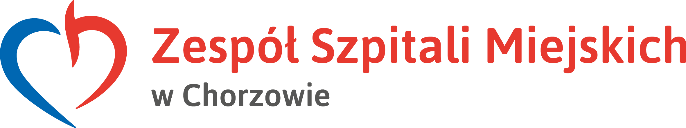 SPECYFIKACJA ISTOTNYCH WARUNKÓW ZAMÓWIENIAw postępowaniu o udzielenie zamówienia publicznego o wartości szacunkowej nieprzekraczającej w złotych równowartość kwoty 5 548 000 euro, prowadzonego w oparciu o przepisy prawa zamówień publicznych w trybie „przetargu nieograniczonego” na realizację zadania pod nazwą: „Wykonanie klimatyzacji (chłodzenia) pomieszczeń w Pawilonie nr 10 Samodzielnego Publicznego Zakładu Opieki Zdrowotnej Zespołu Szpitali Miejskich w Chorzowie przy ul. Strzelców Bytomskich 11 w systemie zaprojektuj i buduj”.Publikacja ogłoszenia o zamówieniu:Biuletyn Zamówień Publicznych nr 592571-N-2018 z dnia 2018-07-20Strona internetowa Zamawiającego pod adresem www.zsm.com.pl Nr sprawy: SP ZOZ ZSM ZP/54/20181. ZAMAWIAJĄCY SAMODZIELNY PUBLICZNY ZAKŁAD OPIEKI ZDROWOTNEJ ZESPÓŁ SZPITALI MIEJSKICH W CHORZOWIE z siedzibą: 41-500 Chorzów, ul. Strzelców Bytomskich 11, tel. 32 3499268, 32 3499298, faks: 32 3499299; wpisany w dniu 16.05.2001r. do Krajowego Rejestru Sądowego prowadzonego przez Sąd Rejonowy w Katowicach Wydział Gospodarczy pod nr KRS: 0000011939, posiadający numer NIP: 627-19-23-530, numer REGON: 271503410;Godziny pracy Działu Zamówień Publicznych: 725 – 1500, www.zsm.com.pl, e-mail: mgajowska@zsm.com.pl, zp@zsm.com.pl2. OKREŚLENIE PRZEDMIOTU ZAMÓWIENIA Procedura:Postępowanie o udzielenia zamówienia publicznego prowadzone jest w trybie przetargu nieograniczonego zgodnie z przepisami ustawy z dnia 29 stycznia 2004 roku – „Prawo zamówień publicznych” (Dz. U. nr 2017 poz. 1579 z późn. zm).Zamawiający nie przewiduje możliwości udzielenia zamówienia uzupełniającego na podstawie art. 67 ust. 1 pkt. 6 ustawy Prawo Zamówień Publicznych (Dz. U. nr 2017 poz. 1579). Zamawiający przewiduje udzielenia zamówienia na podstawie art. 144 ust 1 pkt 6) ustawy Prawo Zamówień Publicznych.Zamawiający nie przewiduje zastosowania prawa opcji.Zamawiający nie dopuszcza składania ofert częściowych. Zamawiający nie dopuszcza składania ofert wariantowych oraz nie przewiduje: zawarcia umowy ramowej, aukcji elektronicznej, zwrotu kosztów udziału w postępowaniu.Zamawiający wymaga wniesienia wadium. Zamawiający wymaga wniesienia zabezpieczenia należytego wykonania umowy.Przedmiotem niniejszego zamówienia jest realizacja zadania pod nazwą: „Wykonanie klimatyzacji (chłodzenia) pomieszczeń w Pawilonie nr 10 Samodzielnego Publicznego Zakładu Opieki Zdrowotnej Zespołu Szpitali Miejskich w Chorzowie przy ul. Strzelców Bytomskich 11 w systemie zaprojektuj i buduj”.Zamawiający oświadcza, że posiada prawo do dysponowania przedmiotową nieruchomością na cele budowlane.Zespół Szpitali Miejskich w części mieszczącej się przy ul. Strzelców Bytomskich11 w Chorzowie zlokalizowany jest na terenie wpisanym do Rejestru Zabytków Województwa Katowickiego pod numerem A/1357/85 decyzją z dnia 10.06.1985 r. Nomenklatura CPV : 45.00.00.00-7 Roboty budowlaneCPV (dodatkowe/ uzupełniające):71200000-0 Usługi architektoniczne i podobne.45111300-1 Roboty rozbiórkowe.45210000-2 Roboty budowlane w zakresie budynków.45215140-0 Roboty budowlane w zakresie obiektów szpitalnych.45300000-0 Roboty instalacyjne w budynkach.45310000-3 Roboty instalacyjne elektryczne.45311000-0 Roboty w zakresie okablowania oraz instalacji elektrycznych.45331200-8 Instalowanie urządzeń wentylacyjnych i klimatyzacyjnych.45421146-9 Instalowanie sufitów podwieszanych.45421152-4 Instalowanie ścianek działowych.45442100-8 Roboty malarskie.Opis przedmiotu zamówienia ujęty jest w Programie Funkcjonalno – Użytkowym, do którego załącznikiem jest Koncepcja projektowa. Dokumentacja opisująca przedmiot zamówienia stanowi załącznik nr 8 do SIWZ. Program funkcjonalno-użytkowy został opracowany zgodnie z art. 31 Ustawy z dnia 29 stycznia 2004 r. Prawo zamówień publicznych oraz zgodnie z Obwieszczeniem Ministra Transportu, Budownictwa i Gospodarki Morskiej z dnia 10 maja 2013 r. w sprawie ogłoszenia jednolitego tekstu rozporządzenia Ministra Infrastruktury w sprawie szczegółowego zakresu i formy dokumentacji projektowej, specyfikacji technicznych wykonania i odbioru robót budowlanych oraz programu funkcjonalno-użytkowego.Zamawiający dopuszcza zastosowanie rozwiązań równoważnych w stosunku do opisanych w koncepcji projektowej, przy czym Wykonawca zobowiązany jest uzyskać uprzednio akceptację Zamawiającego na proponowane zmiany projektowe lub zaoferowanie urządzeń równoważnych. Wykonawca zobowiązany jest zaprojektować i wykonać klimatyzację (chłodzenie pomieszczeń) w standardzie nie niższym i przy zastosowaniu urządzeń o nie pogorszonych parametrach w stosunku do opisanych w koncepcji projektowej. Realizacja zamówienia w systemie projektuj i buduj nastąpi w etapach:Etap I – wykonanie projektu chłodzenia pomieszczeń pawilonu nr 10 wraz z przedmiarami robót, Etap II – realizacja zamówienia: robót budowlanych, robót instalacyjnych, elektrycznych i prac towarzyszących, zakup i instalacja wraz z uruchomieniem wyposażenia i urządzeń. Wykonawca zobowiązany jest przejąć wszystkie obowiązki Inwestora (Zamawiającego) w zakresie związanym z uzyskaniem pozwoleń i opinii niezbędnych do sporządzenia pełnobranżowego projektu budowlanego oraz wykonawczego oraz rozpoczęcia, realizacji i zakończenia inwestycji.Zakres prac składający się na przedmiot zamówienia a dotyczący wykonania dokumentacji projektowej został szczegółowo opisany w Programie funkcjonalno- użytkowym. Dokumentacja projektowa powinna uszczegóławiać zagadnienia zawarte w załączniku (koncepcja) do PFU w stopniu umożliwiającym wykonanie, jak i odbiór robót.Wykonawca pełnobranżowego projektu budowlano-architektonicznego musi uzyskać wszelkie niezbędne uzgodnienia i pozwolenia wymagane przepisami, w szczególności BHP, ppoż. i SANEPID, oraz pozwolenie na prowadzenie prac budowlanych.Forma dokumentacji projektowej.Dokumentacja Wykonawcy będzie przekazywana w 6 (sześciu) egzemplarzach w wersji papierowej oraz w wersji elektronicznej – 2 komplety.Wersja elektroniczna w formacie zapisu CD/DVD:forma zapisu plików: rr.mm.dd_(nr części) tytuł pliku.xxx,pliki tekstowe z rozszerzeniem: *.doc, *pdf, arkusze kalkulacyjne z rozszerzeniem: *.xls,pliki graficzne z rozszerzeniem: *dwg, *.jpg, *.tif,Dokumentacja projektowa musi uwzględniać zapisy zamieszczone w Rozporządzeniu MinistraInfrastruktury z dnia 2 września 2004 r. w sprawie szczegółowego zakresu i formy dokumentacji projektowej, specyfikacji technicznych wykonania i odbioru robót budowlanych oraz programu funkcjonalno-użytkowego (Dz. U. z dnia 16.09.2004r. Nr 202, poz. 2072 z późn. zm.) oraz zawierać projekty wykonawcze w zakresie, o którym mowa w § 5 ww. rozporządzenia.Wersja elektroniczna opracowań na płycie CD kompatybilna z oprogramowaniem Microsoft Office. Wykonawca w taki sposób zaprojektuje przedmiot zamówienia, że koszt surowców użytych do wykonania robót budowlanych oraz usług, realizowanych na podstawie tego opracowania, będzie możliwie jak najniższy, zachowując jednocześnie jego walory funkcjonalne i użytkowe oraz zapewniając możliwość użytkowania obiektu zgodnie z jego przeznaczeniem przy zachowaniu zasady optymalizacji kosztów eksploatacji obiektu.UWAGA: na etapie projektowania (przygotowywania pełnobranżowego projektu budowlano-wykonawczego) Wykonawca jest zobowiązany do uzgadniania z Zamawiającym rozwiązań dotyczących: a) instalacji technicznych oraz wyposażenia obiektu w instalacje, b) materiałów wykończeniowych, c) istotnych rozwiązań architektonicznych oraz technicznych oraz uzyskania zgody na zastosowane rozwiązania na każdym etapie projektowania. W przypadku niekompletności dokumentacji objętej niniejszą umową, wykonawca zobowiązany jest do wykonania dokumentacji uzupełniającej i pokrycia w całości kosztów jej wykonania.Pełnobranżowy projekt budowlano-wykonawczy stanowi podstawę do wydania pozwolenia na budowę.Projektowane pomieszczenia powinny spełniać warunki zawarte w: Ustawa Prawo Budowlane (Dz.U. Z 2003r. Nr 207, poz. 2016 z późn. zm.).Rozporządzeniu Ministra Infrastruktury z dnia 23 czerwca 2003 r. w sprawie informacji dotyczącej bezpieczeństwa i ochrony zdrowia oraz planu bezpieczeństwa i ochrony zdrowia.Rozporządzenie Ministra Infrastruktury z dnia 12.04.2002r. w sprawie warunków technicznych jakim powinny odpowiadać budynki i ich usytuowanie (Dz.U. Nr 75. poz.690 z późn. zm.).Rozporządzenie Ministra Infrastruktury sprawie szczegółowego zakresu i formy projektu budowlanego z dnia 03.07.2003r. (Dz.U. 2003r. Nr 120 poz. 1133).Rozporządzenie Ministra Infrastruktury z dnia 15 stycznia 2002 roku w sprawie szczegółowego zakresu i formy audytu energetycznego (Dz. U. z 2002 roku Nr 12 poz.114, z późn. zm.). Rozporządzeniem Ministra Zdrowia z dnia 26 czerwca 2012 r. w sprawie szczegółowych wymagań, jakim powinny odpowiadać pomieszczenia i urządzenia podmiotu wykonującego działalność leczniczą (Dz.U. z 2012, poz. 739). i innymi obowiązującymi rozporządzeniami. Wykonawca w oparciu o sporządzony pełnobranżowy projekt budowlany oraz wykonawczy (dokumentacja projektowa), zgodnie z Rozporządzeniem Ministra Transportu, Budownictwa i Gospodarki Morskiej z dnia 25 kwietnia 2012 r. w sprawie szczegółowego zakresu i formy projektu budowlanego, uzyska wszelkie wymagane prawem budowlanym pozwolenia administracyjne i prawne niezbędne do rozpoczęcia i prowadzenia inwestycji.Wykonawca będzie reprezentował Zamawiającego w postępowaniach administracyjnych dotyczących uzyskania wszelkich uzgodnień i pozwoleń niezbędnych do realizacji Przedmiotu Umowy na podstawie stosownego pełnomocnictwa udzielonego przez Zamawiającego na wniosek Wykonawcy.Wykonawca zobowiązany jest w ramach ustalonego wynagrodzenia przenieść na Zamawiającego autorskie prawa majątkowe oraz prawa zależne do wykonanej dokumentacji projektowej wraz z pełnomocnictwem do wykonywania w imieniu autora autorskich praw osobistych do przekazanej dokumentacji projektowej;Projekt budowlany, projekt wykonawczy oraz specyfikacje techniczne wykonania i odbioru robót budowlanych należy przekazać zamawiającemu w 6 egzemplarzach papierowych oraz w dwóch kopiach na nośniku elektronicznym w wersji edytowalnej oraz nieedytowalnej (w formacie PDF).Nadzór autorski. Wykonawca zobowiązany jest do zapewnienia nadzoru autorskiego, który gwarantować będzie zgodność realizacji robót budowlanych z dokumentacją wykonawczą (pełnobranżowym projektem budowlano-wykonawczym), a w szczególności do:czuwania w toku realizacji robót budowlanych nad zgodnością rozwiązań technicznych, materiałowych i użytkowych z dokumentacją projektową. W przypadku zaproponowania przez wykonawcę robót budowlanych, w ofercie przetargowej, materiałów lub urządzeń równoważnych, tzn. o parametrach nie gorszych niż przedstawione w zamawianej niniejszą umową dokumentacji projektowej – wykonawca zobowiązuje się do wydania, na etapie analizy ofert i na wniosek zamawiającego, pisemnej opinii na temat parametrów tych materiałów lub urządzeń,uzupełniania szczegółów dokumentacji projektowej oraz wyjaśniania wykonawcy robót budowlanych wątpliwości powstałych w toku realizacji tych robót,udziału w odbiorze poszczególnych istotnych części robót budowlanych oraz odbiorze końcowym inwestycji,współudziału w wykonaniu przez wykonawcę robót budowlanych i dokumentacji powykonawczej uwzględniającej wszystkie zmiany wprowadzone do dokumentacji projektowej w trakcie realizacji - zgodnie z zapisami ustawy prawo zamówień publicznych.UWAGA: koszt nadzoru autorskiego należy ująć w koszcie oferty.Roboty budowlane i instalacyjne dla zakresu opracowanego wraz z dostawą oraz montażem urządzeń i wyposażenia Wykonawca wykona zgodnie z przygotowanym i zatwierdzonym przez właściwe instytucje pełnobranżowym projektem budowlanym i wykonawczym oraz wytycznymi określonymi w niniejszej SIWZ, z obowiązującymi normami, sztuką budowlaną, przepisami BHP, ppoż. Do wykonania zamówienia wykonawca zobowiązany jest użyć materiałów gwarantujących odpowiedniąjakość, o parametrach technicznych i jakościowych odpowiadających właściwościom materiałów przyjętych w projekcie:urządzenia montowane przez Wykonawcę podczas realizacji przedmiotu umowy muszą być fabrycznie nowe i odpowiadać założeniom wskazanym w części III pkt. 3 Programu Funkcjonalno-Użytkowego oraz Koncepcji,materiały stosowane przez Wykonawcę podczas realizacji przedmiotu umowy muszą być fabrycznie nowe, w I gatunku, odpowiadać, co do jakości wymogom wyrobów dopuszczonych do obrotu, zabrania się stosowania materiałów nieodpowiadających wymaganiom Polskiej NormyWykonawca ma obowiązek posiadać w stosunku do użytych materiałów i urządzeń dokumenty potwierdzające pozwolenie na zastosowanie - wbudowanie (atesty, certyfikaty, aprobaty techniczne, świadectwa jakości). W trakcie prowadzenia robót budowlanych należy dokonać demontażu zbędnych instalacji technicznych (jeżeli zaistnieje taka konieczność). UWAGA: na etapie realizacji robót budowlanych Wykonawca jest zobowiązany do uzgadniania z przedstawicielem Zamawiającego wyposażenia obiektu w elementy końcowe instalacji sanitarnych, instalacji elektrycznych oraz proponowanych materiałów wykończeniowych oraz uzyskania zgody na ich zastosowanie. Elementy wyposażenia muszą odpowiadać materiałom uzgodnionym na etapie projektowania i zgodnym z odpowiednimi kartami katalogowymi.Obowiązek przygotowania dokumentów oraz uzyskanie niezbędnych uzgodnień i pozwoleń budowlanych w całym procesie inwestycyjnym  spoczywa na Wykonawcy, jak i uzyskanie odbioru końcowego zakończonego protokołem.Wykonawca zobowiązany jest (po wykonaniu robót) do przygotowania wszelkich wymaganych dokumentów dla zamawiającego celem przedstawienia ich organom nadzoru budowlanego oraz w celu zgłoszenia zakończenia robót, w tym dokumentację powykonawczą.Po zakończeniu robót doprowadzenie placu budowy do stanu pierwotnego, demontaż obiektów tymczasowych oraz uporządkowanie terenu wraz z nasadzeniem trawników.Zamawiający nie wyraża zgody na wykonywanie robót uciążliwych dla pacjentów i personelu (robót powodujących wibracje i hałas) w porze nocnej pomiędzy godzinami od 21.00 do 7.00.Odbioru robót dokonuje Zamawiający lub upoważniony(-eni) przedstawiciel(-e) Zamawiającego. Wykonanie robót będzie się uważać za zakończone z chwilą potwierdzenia przez Zamawiającego lub upoważnionego (-ych) przedstawiciela(-i) Zamawiającego wpisu do dziennika budowy o zgłoszeniu zakończenia robót.
Czynności odbiorowe zakończonych robót zostały szczegółowo opisane w projekcie umowy – załącznik nr 7 do SIWZ. Wykonawca zabezpieczy składowane tymczasowo na placu budowy materiały i urządzenia do czasu ich wbudowania przed zniszczeniem, uszkodzeniem lub utratą jakości, właściwości lub parametrów, oraz udostępni do kontroli Zamawiającemu lub upoważnionemu(-ym) przedstawicielowi(-m) Zamawiającego. Odpady i gruz składowane będą wyłącznie w odpowiednich, zakrytych pojemnikach nie powodujących zanieczyszczenia terenu. Inwestor wskazuje miejsca gromadzenia gruzu na swoim terenie przed przekazaniem placu budowy. Wykonawca pełnobranżowego projektu budowlano-architektonicznego musi uzyskać wszelkie niezbędne uzgodnienia i pozwolenia wymagane przepisami, w szczególności BHP, ppoż. i SANEPID, oraz pozwolenie na prowadzenie prac budowlanych w obiekcie.Przedmiot zamówienia w niezbędnym zakresie musi być wykonany zgodnie z obowiązującymi normami PN, EN, BN i Zakładowymi, warunkami technicznymi wykonania i odbioru prac, przepisami Państwowej Inspekcji Pracy, SANEPID, rzeczoznawcy przeciwpożarowego, Prawem Budowlanym i innymi znajdującymi zastosowanie przepisami prawa.Przed przystąpieniem do robót Kierownik Robót sporządza i przedkłada Zamawiającemu plan bezpieczeństwa i ochrony zdrowia (BIOZ).Roboty budowlane oraz prace montażowe realizowane będą w czynnym obiekcie służby zdrowia. Rozpoczęcie realizacji robót oraz ich kontynuacja wymaga zaangażowania personelu medycznego. Prace prowadzone będą w pomieszczeniach, w których przebywają pacjenci, tym samym pomieszczenia będą udostępniane Wykonawcy w miarę postępu robót. Wykonawca przedstawi Zamawiającemu w ciągu 30 dni od daty podpisania umowy wstępną propozycję harmonogramu rzeczowo-finansowego inwestycji. Natomiast w ciągu 14 dni od daty uzyskania pozwolenia na budowę przedstawi i uzgodni z Zamawiającym szczegółowy harmonogram rzeczowo-finansowy wykonania robót budowlanych dla realizowanej inwestycji. Możliwości przerobowe Wykonawcy w dziedzinie robót budowlanych i montażowych, kolejność robót oraz sposoby realizacji winny zapewnić wykonanie robót w terminie zgodnym ze złożoną ofertą. (Uwaga: termin oferowany w ofercie przetargowej nie może być dłuży niż 150 dni kalendarzowych od dnia podpisania umowy.) Warunki prowadzenia robót.Do obowiązków Wykonawcy należy:zorganizowanie placu budowy z ogrodzeniem i jego oznakowaniem i ewentualnym oświetleniem, całodobowym stróżowaniem (Zamawiający nie odpowiada za dozór i stróżowanie terenu budowy) oraz przywrócenia go do stanu pierwotnego po zakończeniu inwestycji,zorganizowanie zaplecza technicznego i socjalnego budowy (uzgodnione z Zamawiającym),wykonanie przyłączy i zabezpieczenie mediów na czas budowy (en., elektr., woda),prowadzenie robót zgodnie z dokumentacją, przepisami BHP i p.poż, sztuką budowlaną, prowadzenie robót zgodnie z harmonogramem rzeczowo-finansowym,prowadzenie robót zgodnie ze specyfikacjami technicznymi wykonania i odbioru robót,prowadzenie robót na czynnym obiekcie szpitalnym,uzyskanie pozwolenia na użytkowanie.Przewiduje się, iż przebudowa prowadzona będzie na czynnym i funkcjonującym obiekcie, co Wykonawca ma obowiązek uwzględnić w przewidywanej organizacji placu budowy.Wszystkie koszty za w/w prace oraz inne elementy niezbędne przy realizacji zamówienia należy ująć w cenie ofertowej brutto za realizację zamówienia.Rozliczenie za pobrane media w czasie robót budowlanych pomiędzy Wykonawcą a Zamawiającym odbywać będzie się na podstawie faktycznego zużycia.Rozpoczęcie prac na danym odcinku, segmencie budynku powinno być uzgodnione pomiędzy Wykonawcą a służbami administracyjno-technicznymi szpitala.Wykonawca ma prawo dokonać wizji lokalnej obiektu po wcześniejszym telefonicznym uzgodnieniu terminu z pracownikami Działu Technicznego tel. 32 34 99 111 lub 112. Wykonawca udzieli Zamawiającemu na wykonane roboty budowlane oraz zamontowane urządzenia gwarancji niezależnie od rękojmi. W okresie gwarancji i rękojmi Wykonawca zobowiązany jest do nieodpłatnego usunięcia zgłoszonych wad, nie później niż w terminie wskazanym przez Zamawiającego.Zamawiający w ofercie przetargowej oczekuje zaoferowania na wykonane prace oraz urządzenia minimalnej gwarancji na okres 2 lat. Wykonawca zobowiązany jest zagwarantować sprawność urządzeń przez cały okres gwarancji wraz z obsługą serwisową – pełna konserwacja (z wyjątkiem wymiany filtrów) i przeglądy gwarancyjne zgodne z wymaganiami producenta urządzeń. Zamawiający wymaga, aby przeglądy były wykonywane nie rzadziej niż 2 razy w roku w terminach uzgodnionych z Zamawiającym, oraz aby ostatni z przeglądów gwarancyjnych urządzeń był wykonany przed terminem wyznaczonym na odbiór pogwarancyjny przedmiotu umowy, o którym mowa w § 12 ust. 16 projektu umowy.Zamawiający na podstawie kryteriów oceny oferty premiuje dłuższy niż 2 letni okres gwarancji i obsługi serwisowej.Wykonawca może powierzyć wykonanie części zamówienia podwykonawcy oraz może korzystać z potencjału i zasobów udostępnianych przez inne podmioty (opis w części 4 SIWZ). Jeżeli czynności wykonywane na placu budowy będą miały charakter czynności, o których mowa w art. 22§ 1 ustawy z dnia 26 czerwca 1974 r. - Kodeks pracy, Zamawiający wymaga, aby czynności te wykonywane były przez osoby zatrudnione przez Wykonawcę (Podwykonawcę) na podstawie umowy o pracę. W szczególności chodzi o osoby wykonujące roboty budowlane przez cały okres realizacji zamówienia tj. czynności w branży instalacje wentylacji i klimatyzacji.W trakcie realizacji zamówienia Zamawiający uprawniony jest do wykonywania czynności kontrolnych wobec Wykonawcy odnośnie spełniania przez Wykonawcę lub podwykonawcę wymogu zatrudnienia na podstawie umowy o pracę osób wykonujących w/w czynności. Zamawiający uprawniony jest w szczególności do: żądania oświadczeń i dokumentów w zakresie potwierdzenia spełniania ww. wymogów i dokonywania ich oceny,żądania wyjaśnień w przypadku wątpliwości w zakresie potwierdzenia spełniania ww. wymogów,przeprowadzania kontroli na miejscu wykonywania świadczenia.Wykonawca zobowiązany jest do przedłożenia najpóźniej w ciągu 14 dni od dnia podpisania umowy z Zamawiającym oświadczenia, że Wykonawca i jego Podwykonawca (jeżeli jest on znany już na etapie zawarcia umowy, lub jeżeli nie jest znany to na etapie przedstawienia kopii podpisanej z nim umowy) zawarł z osobami wykonującymi roboty budowlane umowy o pracę zgodnie z art. 22 § 1 ustawy z dnia 26 czerwca 1974 r. Kodeks pracy (t.j. Dz. U. z 2016r. poz. 1666, z późn. zm.), w których w zakresie obowiązków wskazano m.in. czynności określone powyżej. Oświadczenie to powinno zawierać w szczególności: dokładne określenie podmiotu składającego oświadczenie, datę złożenia oświadczenia, wskazanie, że objęte wezwaniem czynności wykonują osoby zatrudnione na podstawie umowy o pracę wraz ze wskazaniem liczby tych osób, imion i nazwisk tych osób, rodzaju umowy o pracę i wymiaru etatu oraz podpis osoby uprawnionej do złożenia oświadczenia w imieniu wykonawcy lub podwykonawcy.W trakcie realizacji zamówienia na każde wezwanie zamawiającego, w wyznaczonym w tym wezwaniu terminie, Wykonawca przedłoży Zamawiającemu wskazane poniżej dowody w celu potwierdzenia spełnienia wymogu zatrudnienia na podstawie umowy o pracę przez Wykonawcę lub Podwykonawcę osób wykonujących wskazane powyżej czynności w trakcie realizacji zamówienia:poświadczoną za zgodność z oryginałem odpowiednio przez wykonawcę lub podwykonawcę kopię umowy/umów o pracę osób wykonujących w trakcie realizacji zamówienia czynności, których dotyczy ww. oświadczenie wykonawcy lub podwykonawcy (wraz z dokumentem regulującym zakres obowiązków, jeżeli został sporządzony). Kopia umowy/umów powinna zostać zanonimizowana w sposób zapewniający ochronę danych osobowych pracowników, zgodnie z przepisami ustawy z dnia 29 sierpnia 1997 r. o ochronie danych osobowych (tj. w szczególności bez adresów, nr PESEL pracowników). Imię i nazwisko pracownika nie podlega anonimizacji. Informacje takie jak: data zawarcia umowy, rodzaj umowy o pracę i wymiar etatu powinny być możliwe do zidentyfikowania;zaświadczenie właściwego oddziału ZUS, potwierdzające opłacanie przez wykonawcę lub podwykonawcę składek na ubezpieczenia społeczne i zdrowotne z tytułu zatrudnienia na podstawie umów o pracę za ostatni okres rozliczeniowy;poświadczoną za zgodność z oryginałem odpowiednio przez wykonawcę lub podwykonawcę kopię dowodu potwierdzającego zgłoszenie pracownika przez pracodawcę do ubezpieczeń, zanonimizowaną w sposób zapewniający ochronę danych osobowych pracowników, zgodnie z przepisami ustawy z dnia 29 sierpnia 1997 r. o ochronie danych osobowych. Imię i nazwisko pracownika nie podlega anonimizacji.Nieprzedłożenie przez Wykonawcę oświadczenia, o którym mowa wyżej w terminie wskazanym przez Zamawiającego, będzie traktowane jako nienależyte wykonanie umowy polegające na niewypełnieniu obowiązku zatrudnienia pracowników wykonujących roboty budowlane na podstawie umowy o pracę. Z tytułu niespełnienia przez wykonawcę lub podwykonawcę wymogu zatrudnienia na podstawie umowy o pracę osób wykonujących w/w czynności zamawiający naliczy karę umowną w wysokości określonej we wzorze umowy. W przypadku uzasadnionych wątpliwości co do przestrzegania prawa pracy przez wykonawcę lub podwykonawcę, zamawiający może zwrócić się o przeprowadzenie kontroli przez Państwową Inspekcję Pracy.W/w wymóg nie dotyczy kierownika budowy i kierowników robót branżowych. Jeżeli roboty określone powyżej wykonuje właściciel/ współwłaściciel lub prezes zarządu, komplementariusza wymóg zatrudnienia na umowę o pracę nie dotyczy.Obowiązek informacyjny wynikający z art. 13 RODO w przypadku zbierania danych osobowych bezpośrednio od osoby fizycznej, której dane dotyczą, w celu związanym z postępowaniem o udzielenie zamówienia publicznego – Klauzula informacyjna dotycząca Zamawiającego została zamieszczona na ostatniej stronie SIWZ – załącznik nr 9. Natomiast, klauzula informacyjna dotycząca Wykonawcy ujęta jest w pkt. 16 załącznika nr 1 do SIWZ – „Formularz ofertowy”. RODO - Rozporządzenie Parlamentu Europejskiego i Rady (UE) 2016/679 z dnia 27 kwietnia 2016 r. w sprawie ochrony osób fizycznych w związku z przetwarzaniem danych osobowych i w sprawie swobodnego przepływu takich danych oraz uchylenia dyrektywy 95/46/WE (ogólne rozporządzenie o ochronie danych) (Dz. Urz. UE L 119 z 04.05.2016, str. 1). Uwagi: Zasady stosowania ww. przepisu opisane zostały na stronie Urzędu Zamówień Publicznych:https://www.uzp.gov.pl/aktualnosci/rodo-w-zamowieniach-publicznych 3. TERMIN I MIEJSCE WYKONANIA ZAMÓWIENIA. Termin realizacji/wykonania całości zamówienia (wraz z uzyskaniem pozwolenia na użytkowanie) do 150 dni kalendarzowych licząc od dnia zawarcia umowy. Realizacja zamówienia nastąpi w terminie wskazanym przez Wykonawcę w formularzu ofertowym, jednak nie dłuższym niż do 150 dni kalendarzowych licząc od dnia zawarcia umowy. Zaoferowanie dłuższego terminu realizacji zamówienia spowoduje odrzucenie oferty jako nie zgodnej ze SIWZ.Termin płatności - 30 dni licząc od dnia dostarczenia prawidłowo wypełnionej faktury do siedziby Zamawiającego. Zamawiający będzie dokonywał wszystkich płatności przelewem na rachunek bankowy wskazany w fakturze. Płatności będą realizowane na podstawie faktur częściowych.Miejsce realizacji/wykonania przedmiotu zamówienia: Zespół Szpitali Miejskich w Chorzowie, Pawilon nr 10, ul. Strzelców Bytomskich 11, 41-500 Chorzów.Roboty budowlane oraz prace montażowe realizowane będą w czynnym obiekcie służby zdrowia. Rozpoczęcie realizacji robót oraz ich kontynuacja wymaga zaangażowania personelu medycznego. Prace prowadzone będą w pomieszczeniach, w których przebywają pacjenci, tym samym pomieszczenia będą udostępniane Wykonawcy w miarę postępu robót. WARUNKI UDZIAŁU W POSTĘPOWANIU, PODSTAWY WYKLUCZENIAO udzielenie zamówienia w postępowaniu mogą ubiegać się Wykonawcy, którzy:- nie podlegają wykluczeniu,- spełniają warunki udziału.W postępowaniu mogą wziąć udział Wykonawcy, którzy nie podlegają wykluczeniu z postępowania o udzielenie zamówienia publicznego w okolicznościach, o których mowa w art. 24. Ust. 1 pkt. 12-23 UPZP.Zamawiający nie przewiduje wykluczenia wykonawcy na podstawie art. 24 ust. 5 UPZP.O udzielenie zamówienia w postępowaniu mogą ubiegać się Wykonawcy, którzy spełniają warunki określone w art. 22 ust. 1b ustawy Pzp dotyczące:kompetencji lub uprawnień do prowadzenia określonej działalności zawodowej, o ile wynika to z odrębnych przepisów – Zamawiający nie ustanawia warunku.sytuacji ekonomicznej lub finansowej – Zamawiający stawia warunek:Wykonawcy posiadają środki finansowe lub zdolność kredytową nie niższą niż równowartość kwoty 400.000 zł (słownie: czterysta tysięcy złotych), Wykonawcy są ubezpieczeni od odpowiedzialności cywilnej w zakresie prowadzonej działalności gospodarczej związanej z przedmiotem zamówienia na kwotę, co najmniej 500.000 zł (słownie: pięćset tysięcy złotych).zdolności technicznej lub zawodowej:c.1) Zamawiający stawia warunek dotyczący zdolności technicznej:Wykonawcy w okresie ostatnich 5 lat przed upływem terminu składania ofert, a jeżeli okres prowadzenia działalności jest krótszy - w tym okresie wykonali co najmniej jedną robotę budowlaną polegającą na instalacji urządzeń klimatyzacyjno-wentylacyjnych wraz z wykonaniem robót budowlanych towarzyszących i dostawą urządzeń o wartości zamówienia nie mniejszej niż 400.000 zł brutto (słownie: czterysta tysięcy złotych) wykonanej w obiekcie o funkcji medycznej. c.2) Zamawiający stawia warunek dotyczący zdolności zawodowej: Wykonawcy dysponują lub będą dysponować osobą Kierownika Robót uczestniczącego w wykonywaniu zamówienia i posiadającego uprawnienia budowlane do kierowania robotami budowlanymi w specjalności instalacyjnej bez ograniczeń lub inne równoważne zgodnie z przepisami ustawy z dnia 7 lipca 1994 r. Prawo budowlane i Rozporządzenia Ministra Infrastruktury i Rozwoju z dnia 11 września 2014 r. w sprawie samodzielnych funkcji technicznych w budownictwie lub odpowiadające im uprawnienia nabyte w innych niż Rzeczpospolita Polska państwach członkowskich Unii Europejskiej, państwach członkowskich Europejskiego porozumienia o wolnym Handlu (EFTA) – stronach umowy o Europejskim Obszarze Gospodarczym, Konfederacji Szwajcarskiej, zgodnie z art. 12a ustawy z dnia 7 lipca 1994 r. Prawo budowlane (Dz. U. z 2016 r. poz. 290 z późn. zm.). oraz ustawy z dnia 22 grudnia 2015 r. o zasadach uznawania kwalifikacji zawodowych nabytych w państwach członkowskich Unii Europejskiej (Dz. U. z 2016 r. poz. 65), Orazco najmniej 5-cio letnie doświadczenie w pełnieniu samodzielnych funkcji technicznych w budownictwie zgodnie z przyznanymi uprawnieniami budowlanymi oraz doświadczenie w pełnieniu funkcji Kierownika Budowy/Inspektora Nadzoru przy realizacji co najmniej jednej inwestycji polegającej na remoncie/ budowie/ przebudowie/ rozbudowie obiektu o funkcji medycznej o wartości robót min. 400.000 zł brutto (słownie: czterysta tysięcy złotych).Zamawiający wymaga złożenia przez Wykonawcę oświadczenia, że ww. osoba uczestnicząca w wykonywaniu zamówienia posiada wymagane prawem uprawnienia (załącznik nr 6 do SIWZ)W przypadku Wykonawców wspólnie ubiegających się o udzielenie zamówienia:Wykonawcy muszą spełniać łącznie warunki określone w pkt. 4 z zastrzeżeniem uwagi poniżej;każdy z Wykonawców samodzielnie jest zobowiązany do wykazania braku podstaw do wykluczenia w okolicznościach, o których mowa w art. 24 UPZP.Wykonawca przystępujący do postępowania o udzielenie zamówienia publicznego może polegać na wiedzy i doświadczeniu, potencjale technicznym, osobach zdolnych do wykonania zamówienia lub zdolnościach finansowych innych podmiotów, niezależnie od charakteru prawnego łączących go z nimi stosunków.Wykonawca, który polega na zdolnościach innych podmiotów, musi udowodnić Zamawiającemu, że realizując zamówienie, będzie dysponował niezbędnymi zasobami tych podmiotów, w szczególności przedstawiając w formie oryginału pisemne zobowiązanie tych podmiotów do oddania mu do dyspozycji niezbędnych zasobów na potrzeby realizacji zamówienia. Zobowiązanie należy dołączyć do oferty wraz z oświadczeniem tego podmiotu, iż nie podlega on wykluczeniu z postępowań o udzielenie zamówienia. (Załącznik nr 3 i nr 2 do SIWZ, informacja w formularzu ofertowym - pkt. 13)Zasoby podmiotów trzecich (art. 22a ust.6 PZP) - Jeżeli zdolności techniczne lub zawodowe, podmiotu, o którym mowa w zdaniu wyżej, nie potwierdzają spełnienia przez wykonawcę warunków udziału w postępowaniu lub zachodzą wobec tych podmiotów podstawy wykluczenia, zamawiający żąda, aby wykonawca w terminie określonym przez zamawiającego:zastąpił ten podmiot innym podmiotem lub podmiotami lubzobowiązał się do osobistego wykonania odpowiedniej części zamówienia, jeżeli wykaże zdolności techniczne lub zawodowe.Uwaga: Wykonawca, który w momencie składania oferty opiera się jedynie na własnych zdolnościach a w wyniku badania oferty okaże się, iż nie spełnia warunków udziału w postępowaniu, nie jest uprawniony do powoływania się na zdolności podmiotów trzecich w ramach wyjaśniania i uzupełniania dokumentów potwierdzających spełnienie warunków udziału w postępowaniu. Wykonawca może powierzyć wykonanie części zamówienia podwykonawcy. Zamawiający żąda wskazania przez wykonawcę części zamówienia, których wykonanie zamierza powierzyć podwykonawcom, i podania przez wykonawcę firm podwykonawców. (Załącznik nr 1 - formularz ofertowy, pkt. 12)5. WYKAZ OŚWIADCZEŃ LUB DOKUMENTÓW, POTWIERDZAJĄCYCH BRAK PODSTAW DO WYKLUCZENIA WYKONAWCY ORAZ SPEŁNIANIE WARUNKÓW UDZIAŁU W POSTĘPOWANIU5.1. Wykaz oświadczeń lub dokumentów, potwierdzających brak podstaw wykluczenia:aktualne na dzień składania ofert oświadczenie o braku podstaw wykluczenia – załącznik nr 2 do SIWZ – dołączyć do oferty w formie pisemnej.Wykonawca, w terminie 3 dni od zamieszczenia na stronie internetowej informacji, o której mowa w art. 86 ust. 5 UPZP, przekazuje Zamawiającemu oświadczenie o przynależności lub braku przynależności do tej samej grupy kapitałowej o której mowa w art. 24 ust. 1 pkt 23 UPZP – załącznik nr 4 do SIWZ. Wraz ze złożeniem oświadczenia, wykonawca może przedstawić dowody, że powiązania z innym wykonawcą nie prowadzą do zakłócenia konkurencji w postępowaniu o udzielenie zamówienia. Oświadczenie oraz załącznik mają być złożone zgodnie z treścią punktu 5.10 SIWZ. Zamawiający uzna żądanie za spełnione, kiedy Wykonawca w ciągu 3 dni przekaże Zamawiającemu oświadczenie (wraz z ewentualnymi dowodami) faksem lub e-mailem przy założeniu niezwłocznego przekazania pisemnego oryginału na adres Zamawiającego.W przypadku wspólnego ubiegania się o zamówienie przez wykonawców oświadczenie składa każdy z wykonawców wspólnie ubiegających się o zamówienie. Dokumenty te mają potwierdzać brak podstaw wykluczenia w zakresie, w którym każdy z wykonawców wykazuje brak podstaw wykluczenia.5.2.  Wykaz oświadczeń lub dokumentów, potwierdzających spełnianie warunków udziału w postępowaniu składanych na wezwanie Zamawiającego.Zamawiający przed udzieleniem zamówienia wezwie Wykonawcę, którego oferta została najwyżej oceniona, do złożenia w wyznaczonym terminie, nie krótszym niż 5 dni, aktualnych na dzień złożenia oświadczeń lub dokumentów z zastrzeżeniem, iż Wykonawca nie jest obowiązany do złożenia oświadczeń lub dokumentów potwierdzających okoliczności, o których mowa w art. 25 ust. 1 pkt 1 i 3, jeżeli zamawiający posiada oświadczenia lub dokumenty dotyczące tego wykonawcy lub może je uzyskać za pomocą bezpłatnych i ogólnodostępnych baz danych, w szczególności rejestrów publicznych w rozumieniu ustawy z dnia 17 lutego 2005 r. o informatyzacji działalności podmiotów realizujących zadania publiczne (Dz. U. z 2017 r. poz. 570). W przypadku wspólnego ubiegania się o zamówienie przez wykonawców oświadczenie składa każdy z wykonawców wspólnie ubiegających się o zamówienie. Dokumenty te potwierdzają spełnianie warunków udziału w postępowaniu w zakresie, w którym każdy z wykonawców wykazuje spełnianie warunków udziału w postępowaniu.W odniesieniu do wymagań zawartych w pkt. 4.4.b) SIWZ - W celu potwierdzenia spełnienia przez Wykonawcę warunków udziału w postępowaniu dotyczących sytuacji ekonomicznej lub finansowej Zamawiający wymaga przedstawienia na wezwanie następujących dokumentów:informacji banku lub spółdzielczej kasy oszczędnościowo – kredytowej potwierdzającej wysokość posiadanych środków finansowych lub zdolność kredytową Wykonawcy, w okresie nie wcześniejszym niż 1 miesiąc przed upływem terminu składania ofert. Zamawiający wymaga poświadczenia, iż Wykonawca posiada środki finansowe w wysokości nie niższej niż 400.000 zł (słownie: czterysta tysięcy złotych).
Wykonawca przy realizacji zamówienia publicznego może polegać na zdolnościach finansowych innych podmiotów, niezależnie od charakteru prawnego łączących go z nimi stosunków. Wykonawca w tej sytuacji zobowiązany jest udowodnić Zamawiającemu, iż będzie dysponował zasobami niezbędnymi do realizacji zamówienia, w szczególności przedstawiając w tym celu pisemne zobowiązanie tych podmiotów do oddania mu do dyspozycji niezbędnych zasobów na okres korzystania z nich przy wykonaniu zamówienia. Jeżeli Wykonawca będzie polegał na zdolności finansowej innych podmiotów zobowiązany jest załączyć do oferty informację, o której mowa powyżej wystawioną dla tego podmiotu. Jeżeli z uzasadnionych przyczyn Wykonawca nie może przedstawić dokumentów dotyczących sytuacji finansowej i ekonomicznej wymaganych przez Zamawiającego powyżej, Wykonawca zobowiązany jest do przedstawienia równoważnego dokumentu, który w wystarczający sposób potwierdza spełnienie opisanego warunku. polisy, a w przypadku jej braku innego dokumentu potwierdzającego, że Wykonawca jest ubezpieczony od odpowiedzialności cywilnej w zakresie prowadzonej działalności gospodarczej związanej z przedmiotem zamówienia na kwotę, co najmniej 500.000 zł (słownie: pięćset tysięcy złotych).W odniesieniu do wymagań zawartych w pkt. 4.4.c1) i c2) SIWZ - W celu potwierdzenia spełnienia przez Wykonawcę warunków udziału w postępowaniu dotyczących zdolności technicznej lub zawodowej Zamawiający wymaga przedstawienia na wezwanie następujących dokumentów: Wykaz robót budowlanych wykonanych nie wcześniej niż w okresie ostatnich 5 lat przed upływem terminu składania ofert albo wniosków o dopuszczenie do udziału w postępowaniu, a jeżeli okres prowadzenia działalności jest krótszy – w tym okresie, wraz z podaniem ich rodzaju, wartości, daty, miejsca wykonania i podmiotów, na rzecz których roboty te zostały wykonane, z załączeniem dowodów określających czy te roboty budowlane zostały wykonane należycie, w szczególności informacji o tym czy roboty zostały wykonane zgodnie z przepisami prawa budowlanego i prawidłowo ukończone, przy czym dowodami, o których mowa, są referencje bądź inne dokumenty wystawione przez podmiot, na rzecz którego roboty budowlane były wykonywane, a jeżeli z uzasadnionej przyczyny o obiektywnym charakterze Wykonawca nie jest w stanie uzyskać tych dokumentów – inne dokumenty.Wyjaśnienie. Dowodami, o których mowa powyżej, są: poświadczenia, z których wynika, iż zamówienie zrealizowano efektywnie, z rzetelnością lub w sposób potwierdzający kwalifikacje i doświadczenie Wykonawcy lub -oświadczenie, jeżeli z uzasadnionych przyczyn o obiektywnym charakterze nie jest on w stanie uzyskać poświadczenia, o którym mowa powyżej.W przypadku, gdy Zamawiający jest podmiotem, na rzecz którego zostały wykonane roboty budowlane wskazane w wykazie (Załącznik nr 5 do SIWZ), Wykonawca nie ma obowiązku przedkładania powyższych dowodów. Warunkiem stawianym przez Zamawiającego jest wykonanie co najmniej jednej roboty budowlanej polegającej na instalacji urządzeń klimatyzacyjno-wentylacyjnych wraz z wykonaniem robót budowlanych towarzyszących i dostawą urządzeń o wartości zamówienia nie mniejszej niż 400.000 zł brutto (słownie: czterysta tysięcy złotych) wykonanej w obiekcie o funkcji medycznej. W przypadku wątpliwości co do treści dokumentu złożonego przez Wykonawcę (na wezwanie Zamawiającego), Zamawiający może zwrócić się do właściwych organów odpowiednio w kraju, w którym Wykonawca ma siedzibę lub miejsce zamieszkania lub miejsce zamieszkania ma osoba, której dokument dotyczy, o udzielenie niezbędnych informacji dotyczących tego dokumentu.Wykaz osób (Załącznik nr 6 do SIWZ) skierowanych przez Wykonawcę do realizacji zamówienia publicznego wraz z informacjami na temat ich kwalifikacji zawodowych, uprawnień, doświadczenia i wykształcenia niezbędnych do wykonania zamówienia publicznego, a także zakresu wykonywanych przez nie czynności oraz informacją o podstawie do dysponowania tymi osobami.Zamawiający stawia warunek dotyczący zdolności zawodowej:Wykonawcy dysponują lub będą dysponować osobą Kierownika Robót uczestniczącego w wykonywaniu zamówienia i posiadającego uprawnienia budowlane do kierowania robotami budowlanymi w specjalności instalacyjnej bez ograniczeń lub inne równoważne zgodnie z przepisami ustawy z dnia 7 lipca 1994 r. Prawo budowlane i Rozporządzenia Ministra Infrastruktury i Rozwoju z dnia 11 września 2014 r. w sprawie samodzielnych funkcji technicznych w budownictwie lub odpowiadające im uprawnienia nabyte w innych niż Rzeczpospolita Polska państwach członkowskich Unii Europejskiej, państwach członkowskich Europejskiego porozumienia o wolnym Handlu (EFTA) – stronach umowy o Europejskim Obszarze Gospodarczym, Konfederacji Szwajcarskiej, zgodnie z art. 12a ustawy z dnia 7 lipca 1994 r. Prawo budowlane (Dz. U. z 2016 r. poz. 290 z późn. zm.). oraz ustawy z dnia 22 grudnia 2015 r. o zasadach uznawania kwalifikacji zawodowych nabytych w państwach członkowskich Unii Europejskiej (Dz. U. z 2016 r. poz. 65), oraz co najmniej 5-cio letnie doświadczenie w pełnieniu samodzielnych funkcji technicznych w budownictwie zgodnie z przyznanymi uprawnieniami budowlanymi oraz doświadczenie w pełnieniu funkcji Kierownika Budowy przy realizacji co najmniej jednej inwestycji polegającej na remoncie/ budowie/ przebudowie/ rozbudowie obiektu o funkcji medycznej o wartości robót min. 400.000 zł brutto (słownie: czterysta tysięcy złotych).Zamawiający wymaga złożenia przez Wykonawcę oświadczenia, że ww. osoba uczestnicząca w wykonywaniu zamówienia posiada wymagane prawem uprawnienia. (Oświadczenie w treści załącznika nr 6 do SIWZ)Dokumenty jakie mają złożyć wykonawcy w celu potwierdzenia, że oferowany przedmiot zamówienia odpowiada wymaganiom określonym przez Zamawiającego. (Zamawiający nie załącza wzoru)Zamawiający wymaga przedstawienia:katalogu producenta opisującego oferowany system: oferowane klimatyzatory i urządzenia sterujące, centralę lub innych materiałów źródłowych (opisów) z poświadczeniami producenta w języku polskim lub z tłumaczeniem na język polski i odpowiednimi poświadczeniami pod rygorem odrzucenia oferty; informacji dotyczących oferowanych fabrycznie nowych urządzeń:- nazwę urządzenia,  - typ urządzenia, - nazwę producenta,- dane dystrybutora,- dane adresowe podmiotu odpowiedzialnego za serwisowanie urządzeń oraz informację o autoryzowanym przez producenta serwisie znajdujących się na terenie Polski (możliwie najbliżej siedziby Zamawiającego);opisu warunków realizacji obsługi serwisowej i warunków gwarancji (np. wzór karty gwarancyjnej, przy czym okres gwarancji w ofercie i karcie nie może być sprzeczny). Urządzenia montowane przez Wykonawcę podczas realizacji przedmiotu umowy muszą być fabrycznie nowe i odpowiadać założeniom wskazanym w części III pkt. 3 Programu Funkcjonalno-Użytkowego oraz Koncepcji.Wykonawca w szczególności zobowiązany jest zagwarantować sprawność urządzeń poprzez zapewnienie pełnej obsługi serwisowej, pełnej konserwacji (z wyjątkiem wymiany filtrów) i przeglądów gwarancyjnych zgodnych z wymaganiami producenta urządzeń – klimatyzatorów.Uwaga: Zamawiający wymaga, aby przeglądy były wykonywane nie rzadziej niż 2 razy w roku w terminach uzgodnionych z Zamawiającym, oraz aby ostatni z przeglądów gwarancyjnych urządzeń był wykonany przed terminem wyznaczonym na odbiór pogwarancyjny przedmiotu umowy, o którym mowa w § 12 ust. 16 projektu umowy. W odniesieniu do warunków dotyczących wykształcenia, kwalifikacji zawodowych lub doświadczenia, wykonawcy mogą polegać na zdolnościach innych podmiotów, jeśli podmioty te zrealizują roboty budowlane lub usługi, do realizacji których te zdolności są wymagane.Podmiot, który zobowiązał się do udostępnienia zasobów zgodnie z art. 22a UPZP, odpowiada solidarnie z wykonawcą za szkodę Zamawiającego powstałą wskutek nieudostępnienia tych zasobów, chyba że za nieudostępnienie zasobów nie ponosi winy.Wykonawca, który podlega wykluczeniu na podstawie art. 24 ust. 1 pkt. 13 i 14 oraz 16–20 UPZP może przedstawić dowody na to, że podjęte przez niego środki są wystarczające do wykazania jego rzetelności, w szczególności udowodnić naprawienie szkody wyrządzonej przestępstwem lub przestępstwem skarbowym, zadośćuczynienie pieniężne za doznaną krzywdę lub naprawienie szkody, wyczerpujące wyjaśnienie stanu faktycznego oraz współpracę z organami ścigania oraz podjęcie konkretnych środków technicznych, organizacyjnych i kadrowych, które są odpowiednie dla zapobiegania dalszym przestępstwom lub przestępstwom skarbowym lub nieprawidłowemu postępowaniu Wykonawcy. Przepisu zdania pierwszego nie stosuje się, jeżeli wobec wykonawcy, będącego podmiotem zbiorowym, orzeczono prawomocnym wyrokiem sądu zakaz ubiegania się o udzielenie zamówienia oraz nie upłynął określony w tym wyroku okres obowiązywania tego zakazu.Wykonawca może w celu potwierdzenia spełniania warunków udziału w postępowaniu, w stosownychsytuacjach oraz w odniesieniu do konkretnego zamówienia, lub jego części, polegać na zdolnościach technicznych lub zawodowych lub sytuacji finansowej lub ekonomicznej innych podmiotów, niezależnie od charakteru prawnego łączących go z nim stosunków prawnych.Zamawiający żąda od wykonawcy, który polega na zdolnościach innych podmiotów na zasadach określonych w art. 22a UPZP, przedstawienia zobowiązania tych podmiotów do oddania mu do dyspozycji niezbędnych zasobów na potrzeby realizacji zamówienia (dołączyć do oferty w formie pisemnej: formularz ofertowy pkt. 13 oraz załącznik nr 3 do SIWZ) oraz w odniesieniu do tych podmiotów dokumentów wymienionych w punkcie 5.1. SIWZ oraz 5.2. SIWZ w zakresie dotyczącym udostępnionego potencjału.Zamawiający nie żąda od wykonawcy przedstawienia dokumentów wymienionych w punkcie 5.1. SIWZ oraz 5.2 SIWZ, dotyczących podwykonawcy, któremu zamierza powierzyć wykonanie części zamówienia, a który nie jest podmiotem, na którego zdolnościach lub sytuacji wykonawca polega na zasadach określonych w art. 22a UPZP. W przypadku wspólnego ubiegania się o zamówienie przez wykonawców:oświadczenie składa każdy z wykonawców wspólnie ubiegających się o zamówienie. Dokumenty te mają potwierdzać brak podstaw wykluczenia w zakresie, w którym każdy z wykonawców wykazuje brak podstaw wykluczenia,oświadczenie składa każdy z wykonawców wspólnie ubiegających się o zamówienie. Dokumenty te potwierdzają spełnianie warunków udziału w postępowaniu w zakresie, w którym każdy z wykonawców wykazuje spełnianie warunków udziału w postępowaniu.Oświadczenia, o których mowa w punkcie 5 SIWZ, dotyczące wykonawcy i innych podmiotów, na których zdolnościach lub sytuacji polega wykonawca na zasadach określonych w art. 22a UPZP oraz dotyczące podwykonawców, składane są w oryginale. Dokumenty, o których mowa w punkcie 5.1 i 5.2 SIWZ – oświadczenia, składane są w oryginale, a inne dokumenty w oryginale lub kopii poświadczonej za zgodność z oryginałem. Poświadczenia za zgodność z oryginałem dokonuje odpowiednio wykonawca, podmiot, na którego zdolnościach lub sytuacji polega wykonawca, wykonawcy wspólnie ubiegający się o udzielenie zamówienia publicznego albo podwykonawca, w zakresie dokumentów, które każdego z nich dotyczą. Zamawiający może żądać przedstawienia oryginału lub notarialnie poświadczonej kopii dokumentów, o których mowa w punkcie 5 SIWZ, innych niż oświadczenia o których mowa w punkcie 5 SIWZ, wyłącznie wtedy, gdy złożona kopia dokumentu jest nieczytelna lub budzi wątpliwości co do jej prawdziwości.W przypadku, wskazania przez wykonawcę dostępności oświadczeń lub dokumentów, o których mowa w punkcie 5 SIWZ w formie elektronicznej pod określonymi adresami internetowymi ogólnodostępnych i bezpłatnych baz danych, zamawiający może żądać od wykonawcy przedstawienia tłumaczenia na język polski wskazanych przez wykonawcę i pobranych samodzielnie przez zamawiającego dokumentów. Dokumenty i oświadczenia winny być złożone w języku polskim. SPOSÓB POROZUMIEWANIA SIĘ MIĘDZY ZAMAWIAJĄCYM A WYKONAWCAMI, SPOSÓB PRZEKAZYWANIA DOKUMENTÓW I OŚWIADCZEŃ ORAZ SPOSÓB UDZELANIA WYJAŚNIEŃ.Osobą upoważnioną przez Zamawiającego do kontaktów z Wykonawcami jest: Kierownik Działu Zamówień Publicznych – mgr Magdalena Gajowska, tel. 32 34-99-268, 32 34-99-298, faks: 32 34-99-299, mgajowska@zsm.com.pl, zp@zsm.com.pl, w godz. 800-1430.Dopuszczalnym sposobem porozumiewania się między Zamawiającym a Wykonawcami jest: - e-mail lub fax w przypadku wniosków, zawiadomień, informacji, zapytań, wnoszenia kopii odwołań, przystąpień do odwołań, zgody na przedłużenie terminu związania ofertą itp. - forma pisemna w przypadku przekazywania wszelkich oświadczeń i dokumentów wskazanych w punkcie 5 SIWZ. Niezależnie od powyższego forma pisemna jest zawsze dopuszczalna.Wykonawca może zwrócić się do Zamawiającego o wyjaśnienie treści SIWZ. Zamawiający niezwłocznie udzieli wyjaśnień, jednak nie później niż na 2 dni przed upływem terminu składania ofert – pod warunkiem, że wniosek o wyjaśnienie treści SIWZ wpłynął do Zamawiającego nie później niż do końca dnia, w którym upływa połowa wyznaczonego terminu składania ofert tj. do 30.07.2018 r. włącznie. Przedłużenie terminu składania ofert nie wpływa na bieg terminu składania wniosku.Jeżeli wniosek o wyjaśnienie treści SIWZ wpłynął po upływie terminu składania wniosku, o którym mowa w pkt 6.2., lub dotyczy udzielonych wyjaśnień, Zamawiający może udzielić wyjaśnień albo pozostawić wniosek bez rozpoznania. W uzasadnionym przypadku, (przed terminem składania ofert), Zamawiający dopuszcza możliwość wprowadzenia zmian w treści SIWZ. Dokonaną zmianę treści specyfikacji zamawiający udostępnia na stronie internetowej. Każda wprowadzona przez Zamawiającego zmiana stanie się częścią SIWZ i jest dla Wykonawców wiążąca.Przedłużenie terminu składania ofert dopuszczalne jest tylko przed jego upływem.Strona internetowa, na której umieszczane będą niezbędne informacje (m.in. ogłoszenia, SIWZ, pytania i odpowiedzi, modyfikacje, informacja z otwarcia oferty, wybór oferty najkorzystniejszej, unieważnienie postępowania oraz wszystkie inne wymagane przepisami UPZP): www.zsm.com.pl.WADIUM Wykonawcy przystępujący do przetargu zobowiązani są do wniesienia wadium: 29 000 zł (słownie: dwadzieścia dziewięć tysięcy złotych).Wadium można wnosić w następujących formach; pieniądzu, poręczeniach i gwarancjach bankowych, poręczeniach spółdzielczej kasy oszczędnościowo-kredytowej (poręczenie kasy musi być zawsze poręczeniem pieniężnym), gwarancjach ubezpieczeniowych, poręczeniach udzielanych przez podmioty, o których mowa w art. 6b ust. 5 pkt 2 ustawy z dnia 9 listopada 2000 r. o utworzeniu Polskiej Agencji Rozwoju Przedsiębiorczości (t.j. Dz.U. 2018 r. poz. 110, Dz.U. 2016 r. poz. 2260 oraz 2017 r. poz. 1089). Dopuszczalne jest również złożenie wadium w więcej niż jednej formie.  Wadium w pieniądzu należy wnieść przed upływem terminu składania ofert przelewem na konto Zamawiającego: ING BANK ŚLĄSKI S.A. O/ CHORZÓW nr konta 21 1050 1243 1000 0010 0009 7517z dopiskiem: nr sprawy: SP ZOZ ZSM ZP/54/2018 „Wykonanie klimatyzacji (chłodzenia) pomieszczeń w Pawilonie nr 10 Samodzielnego Publicznego Zakładu Opieki Zdrowotnej Zespołu Szpitali Miejskich w Chorzowie przy ul. Strzelców Bytomskich 11 w systemie zaprojektuj i buduj”.Za termin wniesienia wadium uważa się datę i godzinę wpłynięcia środków na konto Zamawiającego. W przypadku innych niż pieniądz form wadium Wykonawca dostarcza gwarancję lub poręczenie w oryginale do Kasy Zespołu Szpitali Miejskich (może być listowne) przed upływem terminu składania ofert (dopuszcza się złożenie gwarancji lub poręczenia wraz z ofertą).W przypadku wniesienia wadium w formie gwarancji bankowych lub ubezpieczeniowych, z treści tych gwarancji musi w szczególności jednoznacznie wynikać: nieodwołalne i bezwarunkowe zobowiązanie gwaranta (banku, zakładu ubezpieczeń) do wypłaty Zamawiającemu pełnej kwoty wadium w okolicznościach określonych w art. 46 ust. 4a i 5 ustawy, na pierwsze pisemne żądanie zgłoszone przez Zamawiającego w terminie związania ofertą, termin obowiązywania gwarancji, miejsce i termin zwrotu gwarancji. Przy wnoszeniu wadium Wykonawca winien powołać się na nazwę przetargu.Wykonawca, którego oferta nie zostanie zabezpieczona wadium w wymaganej formie i wysokości zostaniewykluczony z udziału w postępowaniu.Wniesione wadium musi zachować ważność przez cały okres, w którym Wykonawca jest związany ofertą,przy czym pierwszym dniem ważności zobowiązania jest dzień składania ofert.Wadium musi zabezpieczać ofertę w całym okresie związania ofertą, który wynosi 30 dni od upływu terminu składania ofert. Zamawiający zwróci wadium, jeżeli wystąpi jedna z przesłanek wymienionych w art. 46 UPZP.Zamawiający zatrzymuje wadium wraz z odsetkami, jeżeli Wykonawca:którego oferta została wybrana:odmówił podpisania umowy w sprawie zamówienia publicznego na warunkach określonych w ofercie,nie wniósł wymaganego zabezpieczenia należytego wykonania umowy,Zawarcie umowy w sprawie zamówienia publicznego stało się niemożliwe z przyczyn leżących po stronie Wykonawcy. w odpowiedzi na wezwanie, o którym mowa w art. 26 ust. 3 i 3a, z przyczyn leżących po jego stronie, nie złożył oświadczeń lub dokumentów potwierdzających okoliczności, o których mowa w art. 25 ust. 1, oświadczenia, o którym mowa w art. 25a ust. 1, pełnomocnictw lub nie wyraził zgody na poprawienie omyłki, o której mowa w art. 87 ust. 2 pkt 3, co spowodowało brak możliwości wybrania oferty złożonej przez wykonawcę jako najkorzystniejszej.Zamawiający zwraca wadium wszystkim Wykonawcom niezwłocznie po wyborze oferty najkorzystniejszej lub unieważnieniu postępowania, z wyjątkiem Wykonawcy, którego oferta została wybrana, jako najkorzystniejsza, z zastrzeżeniem art. 46 ust. 4a ustawy PZP. 8. TERMIN ZWIĄZANIA OFERTĄWykonawca będzie związany ofertą 30 dni.Bieg terminu rozpoczyna się z upływem terminu składania ofert.Wykonawca samodzielnie lub na wniosek zamawiającego może przedłużyć termin związania ofertą, z tym że zamawiający może tylko raz, co najmniej na 3 dni przed upływem terminu związania ofertą, zwrócić się do wykonawców o wyrażenie zgody na przedłużenie tego terminu o oznaczony okres, nie dłuższy jednak niż 60 dni.OPIS SPOSOBU PRZYGOTOWANIA OFERTYOferta powinna składać się z następujących dokumentów i oświadczeń:Wypełnionego formularza ofertowego wg zał. nr 1 do SIWZ zawierającego w szczególności informacjeo cenie oferty, warunkach gwarancji, terminie płatności, pełnych danych adresowych Wykonawcy.Zamawiający w załączniku nr 1 do SIWZ w rubryce VAT (%) dopuszcza wpisanie zamiennie liczbowej lub procentowej wartości stawki podatku VAT.Wykonawca, składając ofertę informuje Zamawiającego, czy wybór oferty będzie prowadzić do powstania u Zamawiającego obowiązku podatkowego – formularz ofertowy, pkt. 2 załącznika nr 1 do SIWZ.Informacja o części zamówienia, którą Wykonawca zamierza powierzyć Podwykonawcy wg pkt. 12 załącznika nr 1 do SIWZ – dotyczy sytuacji, gdy Wykonawca zamierza powierzyć wykonanie którejkolwiek części zamówienia podwykonawcom, w sytuacji gdy Wykonawca nie przekaże informacji w formularzu ofertowym Zamawiający uzna, iż Wykonawca nie zamierza powierzyć żadnej części zamówienia Podwykonawcy.Informacja o zamiarze korzystania z zasobów udostępnianych przez inne podmioty, celem potwierdzenia spełnienia warunków udziału w postępowaniu (pkt. 13, formularz ofertowy - zał. nr 1 do SIWZ) wraz z zobowiązaniem stanowiącym załącznik nr 3 do SIWZ - „Zobowiązanie podmiotu oddającego do dyspozycji Wykonawcy niezbędne zasoby” i oświadczeniem o niepodleganiu wykluczeniu z postępowania o udzielenie zamówienia publicznego – załącznik nr 2 do SIWZ.Pełnomocnictwo lub upoważnienie – jeżeli dotyczy. Oferta powinna być złożona w języku polskim, w jednym egzemplarzu w formie pisemnej pod rygorem nieważności. Oferta oraz wszystkie karty załączników powinny być podpisane przez osoby uprawnione do reprezentowania wykonawcy. Jeśli umocowanie osoby podpisującej ofertę nie wynika z przedłożonych wraz z ofertą dokumentów, należy do oferty dołączyć stosowne pełnomocnictwo dla danej osoby, z którego będzie wynikało jej umocowanie do reprezentowania wykonawcy w postępowaniu, w tym do podpisania oferty w jego imieniu. Wykonawcy wspólnie składający ofertę zobowiązani są przedłożyć dokument ustanawiający pełnomocnika do reprezentowania ich w postępowaniu o udzielenie zamówienia publicznego albo do reprezentowania ich w postępowaniu i do zawarcia umowy w sprawie zamówienia publicznego.Pełnomocnictwo powinno dokładnie określać zakres umocowania, w tym ewentualnie prawo do udzielenia dalszych pełnomocnictw.Wszystkie pełnomocnictwa składane wraz z ofertą muszą być złożone w formie oryginału lub kopii poświadczonej za zgodność z oryginałem przez notariusza. (tj. kopii oryginalnie potwierdzonej „za zgodność z oryginałem” przez notariusza).Wszelkie dokumenty i oświadczenia w językach obcych należy złożyć wraz z tłumaczeniem na język polski.Wszystkie miejsca gdzie naniesione zostały zmiany winny być parafowane przez osobę uprawnioną do podpisywania oferty.Zgodnie z UPZP nie ujawnia się informacji stanowiących tajemnicę przedsiębiorstwa w rozumieniu przepisów o zwalczaniu nieuczciwej konkurencji. W związku z powyższym Wykonawca, nie później niż w terminie składania ofert ma prawo zastrzec, że nie mogą być one udostępniane oraz jest zobowiązany wykazać, iż zastrzeżone informacje stanowią tajemnicę przedsiębiorstwa. Wykonawca nie może zastrzec informacji podawanych podczas otwarcia ofert tj. nazwy (firmy) oraz adresów Wykonawców, a także informacji dotyczących ceny, terminu wykonania zamówienia, okresu gwarancji i warunków płatności zawartych w ofertach. Zgodnie z ustawą z dnia 16 kwietnia 1993r. o zwalczaniu nieuczciwej konkurencji (t.j. Dz. U. z 2003, Nr 153, poz. 1503 z późn. zm.) przez tajemnicę przedsiębiorstwa rozumie się nieujawnione do wiadomości publicznej informacje techniczne, technologiczne, organizacyjne przedsiębiorstwa lub inne informacje posiadające wartość gospodarczą, co do których przedsiębiorca podjął niezbędne działania w celu zachowania ich poufności.Jeżeli zastrzeżone przez Wykonawcę informacje nie stanowią tajemnicy przedsiębiorstwa lub są jawne na podstawie przepisów ustawy lub odrębnych przepisów, Zamawiający zobowiązany jest do ujawnienia tych informacji w ramach prowadzonego postępowania o udzielenie zamówienia publicznego. Oferta powinna być złożona zgodnie z wymogami zawartymi w niniejszej SIWZ.Każdy Wykonawca może złożyć tylko jedną ofertę.Wykonawca może zmieniać, wycofywać, modyfikować swoją ofertę, ale wyłącznie przed terminem składania ofert.Oferty otrzymane przez Zamawiającego po terminie zostaną niezwłocznie zwrócone i nie będą rozpatrywane.Wykonawca ponosi wszelkie koszty związane z przygotowaniem i złożeniem oferty. Jednakże, w przypadku unieważnienia postępowania o udzielenie zamówienia z przyczyn leżących po stronie zamawiającego, wykonawcom, którzy złożyli oferty niepodlegające odrzuceniu, przysługuje roszczenie o zwrot uzasadnionych kosztów uczestnictwa w postępowaniu, w szczególności kosztów przygotowania oferty. Zamawiający zaleca sporządzenie oferty na załączonych do SIWZ wzorach formularzy lub na własnych drukach wg wzorów formularzy dołączonych do SIWZ. Wielkość i układ załączonych do SIWZ formularzy mogą zostać przez Wykonawcę zmienione.10. MIEJSCE I TERMIN SKŁADANIA OFERTOfertę należy złożyć w nieprzejrzystej kopercie, zamkniętej w sposób uniemożliwiający jej przypadkowe otwarcie, oznaczonej nazwą i adresem Wykonawcy lub pieczątką firmową, nazwą i adresem Zamawiającego oraz opatrzoną dopiskiem „Oferta przetargowa na realizację zadania pod nazwą: „Wykonanie klimatyzacji (chłodzenia) pomieszczeń w Pawilonie nr 10 Samodzielnego Publicznego Zakładu Opieki Zdrowotnej Zespołu Szpitali Miejskich w Chorzowie przy ul. Strzelców Bytomskich 11 w systemie zaprojektuj i buduj” nr sprawy SP ZOZ ZSM ZP/54/2018 - nie otwierać przed 06.08.2018r. godz. 1030. Oferta musi być złożona w Biurze Podawczym w siedzibie Zamawiającego lub przesłana na adres: Samodzielny Publiczny Zakłada Opieki Zdrowotnej Zespół Szpitali Miejskich w Chorzowie, ul. Strzelców Bytomskich 11, 41-500 Chorzów. Termin składania ofert upływa 06.08.2018r. godz. 1000. O terminie złożenia oferty decyduje data i godzina wpływu do Zamawiającego.Wybór drogi pocztowej dla przesłania oferty następuje na ryzyko Wykonawcy. Wykonawca winien we własnym interesie w taki sposób przygotować przesyłkę, aby w stopniu maksymalnym zapobiec jej zniszczeniu lub uszkodzeniu w czasie transportu. Zmiany do złożonej oferty muszą zostać złożone w nienaruszonym opakowaniu dodatkowo oznaczonym napisem „ZMIANA”.Wykonawca może przed upływem terminu do składania ofert wycofać ofertę składając odpowiednie oświadczenie w nienaruszonym opakowaniu dodatkowo oznaczonym napisem „WYCOFANIE”. Do wniosku o wycofanie oferty musi być dołączony dokument uprawniający Wykonawcę do występowania w obrocie prawnym, a wniosek musi być podpisany przez osoby upoważnione do zaciągania zobowiązań w imieniu wnioskodawcy.11. TERMIN I MIEJSCE OTWARCIA OFERT.Otwarcie ofert jest jawne i nastąpi 06.08.2018r. godz. 1030 w siedzibie Zamawiającego: ul. Strzelców Bytomskich 11, 41-500 Chorzów – lokal: budynek Administracji Zespołu Szpitali Miejskich II piętro pok. 204 – Sala konferencyjna. Bezpośrednio przed otwarciem ofert Zamawiający przekaże zebranym kwotę, jaką zamierza przeznaczyć na sfinansowanie zamówienia. Podczas otwarcia komisja odczyta nazwy firm oraz adresy Wykonawców i cenę oferty, termin wykonania, okresy gwarancji zawarte w ofertach. Na wniosek Wykonawcy, który nie był obecny na otwarciu ofert, informacje te zostaną niezwłocznie przekazane faksem i pisemnie. Niezwłocznie po otwarciu ofert Zamawiający zamieści na swojej stronie internetowej www.zsm.com.pl informacje dotyczące: kwoty, jaką zamierzał przeznaczyć na sfinansowanie zamówienia, firm oraz adresów Wykonawców, którzy złożyli oferty w terminie, ceny, terminu wykonania zamówienia zawarte w ofertach. 12. OPIS SPOSOBU OBLICZANIA CENYWykonawca w przedstawionej ofercie winien zaoferować cenę ryczałtową, kompletną, jednoznaczną, która będzie ceną ostateczną.Koszty zmiany projektu w trakcie realizacji zamówienia zawarte muszą być w oferowanej cenie. Wykonawca podaje w formularzu ofertowym cenę brutto za wykonanie przedmiotu umowy wynikającą z oszacowanych kosztów wykonania projektu, zapewnienia usług nadzoru autorskiego, kosztów robót budowlanych oraz kosztów sprzedaży, montażu, dostawy i pełnej obsługi serwisowej oferowanych urządzeń. Ponadto, cena za wykonanie przedmiotu umowy musi zawierać wszystkie koszty związane z realizacją zadania wynikające z technologii robót, jak również niezbędne do wykonania zadania, m. in.:podatek VAT,koszty wszelkich robót przygotowawczych,koszty wszelkich robót porządkowych, w tym koszty uporządkowania placu budowy po zakończeniu robót i koszty utylizacji odpadów,koszty zagospodarowania placu budowy w tym koszty zabezpieczenia ruchu kołowego i pieszego w trakcie budowy,koszty przywrócenia placu budowy do stanu pierwotnego po zakończeniu inwestycji,koszty utrzymania zaplecza budowy (naprawy, woda, energia elektryczna, telefon, dozorowanie budowy itp.),koszty właściwego zabezpieczenia prowadzonych robót,koszty nadzoru i uzgodnień, pomiarów, rozruch, przyłączenia do sieci, itp. niezbędnych do oddania obiektu do eksploatacji,koszty sporządzenia dokumentacji powykonawczej ze schematami w zrealizowanych branżach, koszt ubezpieczenia ryzyk budowy wynikające z prowadzonych robót będących przedmiotem zamówienia na kwotę nie niższą niż cena brutto określona w formularzu ofertowym,koszt ubezpieczenia od odpowiedzialności cywilnej na sumę nie niższą niż wartość brutto robót określona w formularzu ofertowym, za wszelkie szkody wyrządzone osobom trzecim przy wykonaniu robót objętych Umową, gdzie ubezpieczonym jest Wykonawca, inne koszty, o których mowa w dokumentacji projektowej i samej SIWZ. Wykonawca zapewni i będzie utrzymywał wszelkie urządzenia zabezpieczające, socjalne oraz sprzęt i odpowiednią odzież dla ochrony życia, zdrowia osób zatrudnionych na budowie, w obrębie placu budowy. Uznaje się, że wszelkie koszty związane z uzupełnieniem wymagań określonych powyżej nie podlegają odrębnej zapłacie, i że są uwzględnione w ofercie Wykonawcy będącej integralną częścią umowy.Ostateczna cena netto i brutto wpisana w formularzu ofertowym zawierająca w/w elementy ma być podana z dokładnością do dwóch miejsc po przecinku. Wykonawca winien uwzględnić w cenie oferty wszystkie inne koszty, jakie poniesie w związku z realizacją przedmiotu zamówienia, także nie wymienione w pkt 12.3, a które mają wpływ na cenę oferty.Cena powinna być podana w złotych polskich. Rozliczenia między Zamawiającym a Wykonawcą prowadzone będą w złotych polskich.Jeżeli Wykonawca stosuje w swojej praktyce kupieckiej upusty cenowe, to proponując je Zamawiającemu w ofercie, musi już uwzględnić je w ostatecznej cenie oferty.Przyjęte przez Wykonawcę w ofercie ceny i stawki w złotych polskich nie będą podlegać waloryzacji w trakcie realizacji przedmiotu zamówienia z zastrzeżeniem przypadków, o których mowa w umowie i ustawie PZP. Zamawiający w załączniku nr 1 do SIWZ w rubryce VAT (%) dopuszcza wpisanie zamiennie liczbowej lub procentowej wartości stawki podatku VAT.13. OPIS KRYTERIÓW, KTÓRYMI BĘDZIE SIĘ KIEROWAŁ ZAMAWIAJĄCY PRZY WYBORZE OFERTYZamawiający w niniejszym postępowaniu przetargowym przy ocenie ofert będzie stosował procedurę określoną w art. 24aa UPZP.Przy wyborze i ocenie oferty Zamawiający będzie się kierować wyłącznie następującymi kryteriami:Cena oferty - 60 %Gwarancja - 40 %Kryterium cena: Ocena punktowa oferty w niniejszym kryterium zostanie obliczona wg wzoru. 	 C n
C = _______________ x 60 pkt 
 	C bgdzie: C - punkty otrzymane za cenę Cn - cena najniższej oferty; Cb - cena badanej oferty; Oferta w tym kryterium może otrzymać maksymalnie 60 punktów, pozostałe oferty proporcjonalnie mniej.Kryterium gwarancja: Ocena punktowa oferty w kryterium zostanie obliczona następująco:Zamawiający w ofercie przetargowej oczekuje zaoferowania na wykonane prace oraz urządzenia minimalnej gwarancji na okres 2 lat. Wykonawca zobowiązany jest zagwarantować sprawność urządzeń przez cały okres gwarancji wraz z obsługą serwisową – pełna konserwacja (z wyjątkiem wymiany filtrów) i przeglądy gwarancyjne zgodne z wymaganiami producenta urządzeń. (Warunki Zamawiającego dotyczące przeglądów w okresie gwarancyjnym wskazano w pkt. 2.35 ppkt. g) SIWZ) Zamawiający na podstawie kryteriów oceny oferty premiuje dłuższy niż 2 letni okres gwarancji i obsługi serwisowej. Punkty za kryterium Gwarancja (Pg) zostaną przyznane w skali od 0-40 punktów zgodnie z poniższą tabelą. W przypadku podania przez Wykonawcę krótszego niż wymagany okresu gwarancji oferta Wykonawcy zostanie odrzucona na podstawie art. 89 ust.1 pkt. 2 ustawy Prawo zamówień publicznych, jako niezgodną z SIWZ.Okres gwarancji należy podać w pełnych latach w formularzu ofertowym (zał. nr 1 do SIWZ).
Jeżeli Wykonawca poda okres gwarancji w miesiącach, Zamawiający przeliczy go na lata zgodnie z zasadą 12 miesięcy = 1 rok. Łączna liczba punktów zostanie obliczona jako suma uzyskanych punktów w ww. kryteriach, zgodnie z poniższym wzorem: P = C + G
gdzie:
C – liczba punktów przyznana danej ofercie w kryterium cena
G – liczba punktów przyznana danej ofercie w kryterium gwarancja
P – łączna liczba punktów uzyskana w kryteriachOferta Wykonawcy, która uzyska największą ilość punktów będzie wybrana jako oferta najkorzystniejsza a Wykonawcy zostanie powierzona realizacja przedmiotowego zamówienia. Pozostałym Wykonawcom, wypełniającym wymagania kryterialne przypisana zostanie odpowiednio mniejsza (proporcjonalnie mniejsza) liczba punktów. Wynik będzie traktowany jako wartość punktowa oferty.Zamawiający dla potrzeb oceny oferty, której wybór prowadziłby do powstania obowiązku podatkowego dla Zamawiającego, zgodnie z przepisami o podatku od towarów i usług w zakresie dotyczącym wewnątrz wspólnotowego nabycia towarów, doliczy do przedstawionej w niej ceny należny podatek od towarów i usług zgodnie z obowiązującymi w przedmiocie zamówienia przepisami prawa.Jeżeli nie można wybrać oferty najkorzystniejszej z uwagi na to, że dwie lub więcej ofert przedstawia taki sam bilans ceny i innych kryteriów oceny ofert, zamawiający spośród tych ofert wybiera ofertę z niższą ceną.14. INFORMACJE O FORMALNOŚCIACH JAKIE POWINNY ZOSTAĆ DOPEŁNIONE PO WYBORZE OFERTY W CELU ZAWARCIA UMOWY ORAZ POSTANOWIENIA PRZYSZŁEJ UMOWY. Zawarcie umowy z wybranym Wykonawcą nastąpi na zasadach określonych w projekcie umowy (załącznik nr 7) i ceną zaoferowaną przez wybranego Wykonawcę w formularzu ofertowym (załącznik nr 1).Jeżeli Wykonawca, który wygrał przetarg uchyli się od zawarcia umowy według warunków podanych w niniejszej SIWZ, Zamawiający może wybrać najkorzystniejszą spośród pozostałych ofert uznanych za niepodlegające odrzuceniu, chyba, że zachodzą przesłanki unieważnienia postępowania.Zawarcie umowy (projekt umowy w załączeniu) na realizację zamówienia publicznego nastąpi po upływie 5 dni od przesłania zawiadomienia o wyborze najkorzystniejszej oferty, chyba że zostanie wniesione odwołanie. W sytuacji, gdy w postępowaniu o udzielenie zamówienia zostanie złożona tylko jedna oferta zamawiający zastrzega sobie możliwość podpisania umowy przed upływem w/w terminu. Zamawiający dostarczy wybranemu Wykonawcy umowę do podpisu listownie lub osobiście.Wykonawca, z którym zostanie podpisana umowa na realizację w/w przedmiotu zamówienia (polisa kontraktowa):- zobowiązany jest w terminie 7 dni od dnia podpisania umowy do przedstawienia Zamawiającemu polisy (lub innego dokumentu) potwierdzającego ubezpieczenie ryzyk budowy wynikające z prowadzonych robót będących przedmiotem zamówienia na kwotę nie niższą nie niższą niż wartość brutto robót określonych w formularzu ofertowym, - zobowiązany jest w terminie 7 dni od dnia podpisania umowy do przedstawienia Zamawiającemu polisy (lub innego dokumentu) potwierdzającego, iż Wykonawca posiada ubezpieczenie od odpowiedzialności cywilnej na sumę nie niższą niż wartość brutto robót określonych w formularzu ofertowym, za wszelkie szkody wyrządzone osobom trzecim przy wykonaniu robót objętych Umową, gdzie ubezpieczonym jest Wykonawca, - Wykonawca zobowiązany jest do przedłożenia w ciągu 14 dni od dnia podpisania umowy z Zamawiającym oświadczenia, że Wykonawca (Podwykonawca, jeżeli jest znany) zawarł z osobami wykonującymi roboty budowlane umowy o pracę na podstawie art. 22 § 1 ustawy z dnia 26 czerwca 1974 r Kodeks pracy (t.j. Dz. U. z 2016 r. poz. 1666.) art. 22 § 1 ustawy z dnia 26 czerwca 1974 r. 14.6.  Powierzenie wykonania części zamówienia podwykonawcom nie zwalnia wykonawcy z odpowiedzialności za należyte wykonanie tego zamówienia.PODWYKONAWCY.Wykonawca może powierzyć wykonanie części zamówienia podwykonawcy. W przypadku, kiedy Wykonawca zamierza powierzyć podwykonawcy wykonanie którejkolwiek części zamówienia, zobowiązany jest do wskazania w ofercie części zamówienia której to dotyczy oraz podania firm podwykonawców (wg pkt 12 załącznika nr 1 do SIWZ). W sytuacji gdy Wykonawca nie przekaże informacji w formularzu ofertowym Zamawiający uzna, iż Wykonawca nie zamierza powierzyć żadnej części zamówienia podwykonawcy.Powierzenie wykonania części zamówienia podwykonawcom nie zwalnia wykonawcy z odpowiedzialności za należyte wykonanie tego zamówienia.W przypadku zamówień na roboty budowlane, które mają być wykonane w miejscu podlegającym bezpośredniemu nadzorowi zamawiającego, zamawiający żąda, aby przed przystąpieniem do wykonania zamówienia wykonawca, o ile są już znane, podał nazwy albo imiona i nazwiska oraz dane kontaktowe podwykonawców i osób do kontaktu z nimi, zaangażowanych w takie roboty budowlane lub usługi. Wykonawca zawiadamia zamawiającego o wszelkich zmianach danych, o których mowa w zdaniu pierwszym, w trakcie realizacji zamówienia, a także przekazuje informacje na temat nowych podwykonawców, którym w późniejszym okresie zamierza powierzyć realizację robót budowlanych lub usług.Wymagania Zamawiającego, które musi spełniać umowa o podwykonawstwo, której przedmiotem są roboty budowlane: - termin zapłaty wynagrodzenia podwykonawcy lub dalszemu podwykonawcy przewidziany w umowie o podwykonawstwo nie może być dłuższy niż 30 dni od dnia doręczenia Wykonawcy, podwykonawcy lub dalszemu podwykonawcy faktury lub rachunku, potwierdzających wykonanie zleconej podwykonawcy lub dalszemu podwykonawcy roboty budowlanej,- niedopuszczalne jest zastrzeżenie ze wypłata należnego wynagrodzenia podwykonawcy lub dalszego podwykonawcy zależna jest od zapłaty należnego wynagrodzenia na rzecz generalnego Wykonawcy.Niespełnienie powyższych wymagań spowoduje zgłoszenie przez Zamawiającego odpowiednio zastrzeżeń lub sprzeciwu.Termin zapłaty wynagrodzenia podwykonawcy lub dalszemu podwykonawcy przewidziany w umowie o podwykonawstwo, której przedmiotem są dostawy i usługi nie może być dłuższy niż 30 dni od dnia doręczenia wykonawcy, podwykonawcy lub dalszemu podwykonawcy faktury lub rachunku, potwierdzających wykonanie zleconej (dostawy i usługi) podwykonawcy lub dalszemu podwykonawcy.Informacje o umowach o podwykonawstwo której przedmiotem są dostawy lub usługi, które, z uwagi na wartość lub przedmiot tych dostaw lub usług, nie podlegają obowiązkowi przedkładania Zamawiającemu - Zamawiający nie określa takich informacji.Wykonawca, podwykonawca lub dalszy podwykonawca zamierzający zawrzeć umowę o podwykonawstwo, której przedmiotem są roboty budowlane, jest obowiązany, w trakcie realizacji, do przedłożenia Zamawiającemu projektu tej umowy, przy czym podwykonawca lub dalszy podwykonawca jest obowiązany dołączyć zgodę Wykonawcy na zawarcie umowy o podwykonawstwo o treści zgodnej z projektem umowy. Niezgłoszenie w formie pisemnej zastrzeżeń do projektu umowy o podwykonawstwo (lub umowy i zmian do złożonej umowy), której przedmiotem są roboty budowlane, w terminie określonym w § 15 ust. 5 wzoru umowy, uważa się za akceptację projektu umowy przez Zamawiającego (lub umowy i zmian do złożonej umowy). Termin zapłaty wynagrodzenia podwykonawcy lub dalszemu podwykonawcy przewidziany w umowie o podwykonawstwo nie może być dłuższy niż 30 dni od dnia doręczenia Wykonawcy, podwykonawcy lub dalszemu podwykonawcy faktury lub rachunku, potwierdzających wykonanie zleconej podwykonawcy lub dalszemu podwykonawcy dostawy, usługi lub roboty budowlanej. Wykonawca, podwykonawca lub dalszy podwykonawca przedkłada Zamawiającemu poświadczoną za zgodność z oryginałem kopię zawartej umowy o podwykonawstwo, której przedmiotem są roboty budowlane, w terminie 7 dni od dnia jej zawarcia. Wykonawca, podwykonawca lub dalszy podwykonawca przedkłada Zamawiającemu poświadczoną za zgodność z oryginałem kopię zawartej umowy o podwykonawstwo, której przedmiotem są dostawy lub usługi, w terminie 7 dni od dnia jej zawarcia, z wyłączeniem umów o podwykonawstwo o wartości mniejszej niż 0,5% wartości brutto umowy zawartej pomiędzy Wykonawca a Zamawiającym w ramach niniejszego postępowania przetargowego oraz umów o podwykonawstwo, których przedmiot został wskazany przez Zamawiającego w specyfikacji istotnych warunków zamówienia, jako niepodlegający niniejszemu obowiązkowi. Wyłączenie, o którym mowa w zdaniu pierwszym, nie dotyczy umów o podwykonawstwo o wartości brutto większej niż 50 000 zł. INFORMACJE DOTYCZĄCE ZABEZPIECZENIA NALEŻYTEGO WYKONANIA UMOWY Zamawiający żąda od Wykonawcy zabezpieczenia należytego wykonania umowy w wysokości 10% ceny całkowitej podanej w ofercie (cena brutto oferty). Zabezpieczenie może być wniesione w następujących formach: pieniądzu; poręczeniach bankowych lub poręczeniach spółdzielczej kasy oszczędnościowo-kredytowej, z tym, że zobowiązanie kasy jest zawsze zobowiązaniem pieniężnym; gwarancjach bankowych, gwarancjach ubezpieczeniowych, poręczeniach udzielanych przez podmioty, o których mowa w art. 6b ust. 5 pkt 2 ustawy z dnia 9 listopada 2000 r. o utworzeniu Polskiej Agencji Rozwoju Przedsiębiorczości. Zabezpieczenie wniesione w pieniądzu Wykonawca wpłaca przelewem na rachunek bankowy Zamawiającego: ING BANK ŚLĄSKI S.A. O/ CHORZÓW nr konta 21 1050 1243 1000 0010 0009 7517Zamawiający zwróci Wykonawcy 70% kwoty wartości zabezpieczenia należytego wykonania umowy do 30 dni od dnia wykonania zamówienia z należytą starannością. Pozostałe 30% kwoty wartości zabezpieczenia należytego wykonania umowy Zamawiający zwróci nie później niż w 15 dniu po upływie okresu rękojmi za wady. W przypadku, gdy Wykonawca wnosi zabezpieczenie należytego wykonania umowy w formie gwarancji bankowej lub ubezpieczeniowej, gwarancja ta w zakresie 30% kwoty zabezpieczenia musi być ważna przez okres rękojmi za wady, tak, aby Zamawiający miał możliwość skorzystania z rękojmi za wady w razie konieczności. Zabezpieczenie musi być wniesione przez Wykonawcę przed podpisaniem umowy. 17. ŚRODKI OCHRONY PRAWNEJ PRZYSŁUGUJĄCE WYKONAWCOMŚrodki ochrony prawnej przysługują Wykonawcy, a także innemu podmiotowi, jeżeli ma lub miał interes w uzyskaniu danego zamówienia oraz poniósł lub może ponieść szkodę w wyniku naruszenia przez Zamawiającego przepisów UPZP. Odwołanie przysługuje wyłącznie od niezgodnej z przepisami UPZP czynności Zamawiającego podjętej w postępowaniu o udzielenie zamówienia lub zaniechania czynności, do której Zamawiający jest zobowiązany na podstawie UPZP.Odwołanie powinno wskazywać czynność lub zaniechanie czynności zamawiającego, której zarzuca się niezgodność z przepisami UPZP, zawierać zwięzłe przedstawienie zarzutów, określać żądanie oraz wskazywać okoliczności faktyczne i prawne uzasadniające wniesienie odwołania.Odwołanie wnosi się do Prezesa Izby w formie pisemnej lub w postaci elektronicznej, podpisane bezpiecznym podpisem elektronicznym weryfikowanym przy pomocy ważnego kwalifikowanego certyfikatu lub równoważnego środka, spełniającego wymagania dla tego rodzaju podpisu. Odwołujący przesyła kopię odwołania Zamawiającemu przed upływem terminu do wniesienia odwołania w taki sposób, aby mógł on zapoznać się z jego treścią przed upływem tego terminu. Termin wniesienia odwołania. Odwołanie wnosi się:w terminie 5 dni od dnia przesłania informacji o czynności Zamawiającego stanowiącej podstawę jego wniesienia, wobec treści ogłoszenia o zamówieniu, postanowień SIWZ, wnosi się w terminie: 5 dni od dnia zamieszczenia ogłoszenia w Biuletynie Zamówień Publicznych lub SIWZ na stronie internetowej,wobec czynności innych niż określone w ust. a) i b) w terminie 5 dni od dnia, w którym powzięto lub przy zachowaniu należytej staranności można było powziąć wiadomość o okolicznościach stanowiących podstawę jego wniesienia.Odwołanie przysługuje wyłącznie wobec czynności:określenia warunków udziału w postępowaniu;wykluczenia odwołującego z postępowania o udzielenie zamówieniaodrzucenia oferty odwołującegoopisu przedmiotu zamówieniawyboru najkorzystniejszej oferty.Pozostałe terminy i czynności są szczegółowo opisane w dziale VI UPZP.Na orzeczenie Krajowej Izby Odwoławczej stronom oraz uczestnikom postępowania odwoławczego przysługuje skarga do sądu.Szczegółowo środki ochrony prawnej zostały omówione w dziale VI UPZP ZAŁĄCZNIKI DO SPECYFIKACJIDo niniejszej dokumentacji przetargowej załącznikami są:Załącznik nr 1 - Formularz ofertowyZałącznik nr 2 - Oświadczenia o braku podstaw wykluczeniaZałącznik nr 3 - Zobowiązanie podmiotu udostępniającego zasobyZałącznik nr 4 - Informacja o braku przynależności do grupy kapitałowejZałącznik nr 5 - Wykaz robót budowlanych Załącznik nr 6 - Wykaz osób, które będą wykonywać zamówienie lub będą uczestniczyć w wykonywaniu zamówieniaZałącznik nr 7 - Projekt umowy (istotne postanowienia umowne)Załącznik nr 8 - Opis przedmiotu zamówienia: Program funkcjonalno- użytkowy wraz z koncepcją projektowąZałącznik nr 9 - Klauzula RODOZatwierdzammgr Anna KnysokDyrektor SPZOZ Zespołu Szpitali Miejskich  Załącznik nr 1
OFERTA PRZETARGOWANazwa Wykonawcy: ............................................................................................................................Adres Wykonawcy: …..........................................................................................................................Nr tel./fax: ..................................................Nr fax..................................................................................REGON:…..................................................NIP ...................................................................................e -mail: .................................@...........................NTERNET http:/ /......................................................Składamy ofertę z postępowaniu o udzielenie zamówienia publicznego prowadzonego w trybie przetargu nieograniczonego na realizację zadania pod nazwą: „Wykonanie klimatyzacji (chłodzenia) pomieszczeń w Pawilonie nr 10 Samodzielnego Publicznego Zakładu Opieki Zdrowotnej Zespołu Szpitali Miejskich w Chorzowie przy ul. Strzelców Bytomskich 11 w systemie zaprojektuj i buduj” nr sprawy SP ZOZ ZSM/ZP/54/2018.Oferujemy wykonanie przedmiotu zamówienia w zakresie objętym specyfikacją istotnych warunków zamówienia (dalej w treści: SIWZ) za niżej wskazaną kwotę, stanowiącą wynagrodzenie ryczałtowe:Cena ofertowa netto: ……………… zł (słownie: ………………………………………………. )Cena ofertowa brutto: ……………… zł (słownie: ………………………………………………. )Uwaga: Zamawiający wymaga wyliczenia ceny oferty przez Wykonawcę w oparciu o podstawową stawkę podatkową VAT – wynoszącą 23 %.Cena oferty:przenosi podatek VAT na Zamawiającego w wartości ……………zł *.nie przenosi podatku VAT na Zamawiającego *.* niepotrzebny podpunkt (a lub b) skreślić lub właściwy zaznaczyć(Uwaga: W przypadku nie skreślenia lub nie zaznaczenia żadnego podpunktu Zamawiający przyjmuje, że Wykonawca nie przenosi na Zamawiającego podatku VAT).Oświadczamy, iż termin wykonania przedmiotu zamówienia to ………….. dni kalendarzowych od dnia zawarcia umowy. (Uwaga: W przypadku nie wypełnienia powyższego Zamawiający przyjmuje, że Wykonawca wykona zamówienie w terminie nie dłuższym niż do 150 dni kalendarzowych licząc od dnia zawarcia umowy. Zaoferowanie dłuższego terminu realizacji zamówienia spowoduje odrzucenie oferty jako nie zgodnej ze SIWZ.)Wykonawca zobowiązuje się zagwarantować sprawność urządzeń przez cały okres gwarancji wraz z obsługą serwisową – pełna konserwacja (z wyjątkiem wymiany filtrów) i przeglądy gwarancyjne zgodne z wymaganiami producenta urządzeń. Uwaga: Zamawiający wymaga, aby przeglądy były wykonywane nie rzadziej niż 2 razy w roku w terminach uzgodnionych z Zamawiającym, oraz aby ostatni z przeglądów gwarancyjnych urządzeń był wykonany przed terminem wyznaczonym na odbiór pogwarancyjny przedmiotu umowy, o którym mowa w § 12 ust. 16 projektu umowy. Oświadczamy, iż udzielamy gwarancji na okres …………………..miesięcy na wykonane roboty budowlane oraz dostarczone i zamontowane urządzenia. (uwaga: Jeżeli Wykonawca nie poda informacji wówczas Zamawiający przyjmuje, iż Wykonawca oferuje 24 miesięczny okres gwarancji. Zamawiający na podstawie kryteriów oceny oferty premiuje dłuższy niż 2 letni okres gwarancji i obsługi serwisowej. Sposób oceny oferty: Termin gwarancji 24 miesiące - 0 pkt; Termin gwarancji 36 miesięcy - 10 pkt; Termin gwarancji 48 miesięcy - 20 pkt; Termin gwarancji 60 miesięcy i więcej - 40 pkt.)Termin płatności za wykonany przedmiot zamówienia ustalamy na 30 dni, licząc od dnia dostarczenia prawidłowo wypełnionej faktury do siedziby Zamawiającego. Zapewniamy, że oferowany przez nas przedmiot zamówienia odpowiada wymaganiom jakościowym stawianym w SIWZ.Oświadczamy, że:zapoznaliśmy się z SIWZ i akceptujemy jej treść,spełniamy wszystkie wymagania zawarte w SIWZ i przyjmujemy je bez zastrzeżeń,otrzymaliśmy wszystkie konieczne informacje potrzebne do przygotowania oferty,Oświadczamy, że wszystkie złożone przez nas dokumenty są zgodne z aktualnym stanem prawnym i faktycznym. Oświadczamy, że uważamy się związani niniejszą ofertą przez okres 30 dni od upływu terminu składania ofert.Bez zastrzeżeń przyjmujemy warunki zawarcia umowy i w przypadku wybrania naszej oferty jako najkorzystniejszej deklarujemy gotowość podpisania umowy niezwłocznie po upływie 5 dni od przesłania zawiadomienia o wyborze oferty, chyba że zostanie wniesione odwołanie. Przyjmujemy do wiadomości, iż w sytuacji gdy w postępowaniu o udzielenie zamówienia zostanie złożona tylko jedna oferta to Zamawiający będzie mógł zawrzeć umowę przed upływem tego terminu. Zgodnie z art. 36 a ust. 1 ustawy z dnia 29 stycznia 2004r. Prawo zamówień publicznych oświadczam/y, że zamierzamy* / nie zamierzamy* powierzyć wykonanie części zamówienia podwykonawcom. Opis części zamówienia przewidzianej do wykonania przez podwykonawcę:Zgodnie z przesłankami art. 22a ust. 1 ustawy z dnia 29 stycznia 2004r. Prawo zamówień publicznych nie korzystamy ** / korzystamy ** z zasobów udostępnianych przez inne podmioty, celem potwierdzenia spełnienia warunków udziału w postępowaniu Uwaga: Podmiot udostępniający potencjał złożył **/ nie złożył **„Zobowiązanie podmiotu oddającego do dyspozycji Wykonawcy niezbędne zasoby” stanowiące załącznik do oferty (Załącznik nr 3 do SIWZ), Podmiot udostępniający potencjał złożył **/ nie złożył **dokumenty (oświadczenie), o których mowa w punkcie 5.1. a) SIWZ. (złożył** - jeżeli, udostępnienie potencjału ma wpływ na spełnienie warunków udziału w postępowaniu przez Wykonawcę, który złożył ofertę. nie złożył** - jeżeli, udostępnienie potencjału nie ma wpływu na spełnienie warunków udziału w postępowaniu przez Wykonawcę, który złożył ofertę. Wówczas, Wykonawca składający ofertę składa oświadczenie w części II załącznik nr 2 do SIWZ.)Do kontaktów z Wykonawcą upoważniamy: ………………………………………..Tel. ……………………………. Fax. ………………………….. Adres e-mail ……………………….Czy wykonawca jest małym lub średnim przedsiębiorstwem: TAK/NIE* (*Niewłaściwe skreślić lub właściwe zaznaczyć)Oświadczam, że wypełniłem obowiązki informacyjne przewidziane w art. 13 lub art. 14 RODO wobec osób fizycznych, od których dane osobowe bezpośrednio lub pośrednio pozyskałem w celu ubiegania się o udzielenie zamówienia publicznego w niniejszym postępowaniu.*[RODO - Rozporządzenie Parlamentu Europejskiego i Rady (UE) 2016/679 z dnia 27 kwietnia 2016 r. w sprawie ochrony osób fizycznych w związku z przetwarzaniem danych osobowych i w sprawie swobodnego przepływu takich danych oraz uchylenia dyrektywy 95/46/WE (ogólne rozporządzenie o ochronie danych) (Dz. Urz. UE L 119 z 04.05.2016, str. 1]Uwaga: W przypadku gdy wykonawca nie przekazuje danych osobowych innych niż bezpośrednio jego dotyczących lub zachodzi wyłączenie stosowania obowiązku informacyjnego, stosownie do art. 13 ust. 4 lub art. 14 ust. 5 RODO treści oświadczenia (pkt 16) wykonawca nie składa (usunięcie treści oświadczenia np. przez jego wykreślenie).Wraz z ofertą przedkładamy następujące oświadczenia i dokumenty:a/....................................................................................................zał. nr ......................b/....................................................................................................zał. nr ......................c/....................................................................................................zał. nr ..................................................................................................Data, miejsce 	…………………………………………………podpisy osób uprawnionych do reprezentacjiWykonawcy lub pełnomocnikaZałącznik nr 2OŚWIADCZENIE WYKONAWCYDOTYCZĄCE PRZESŁANEK WYKLUCZENIA Z POSTĘPOWANIANazwa i adres Wykonawcy ....................................................................................................................................................OŚWIADCZENIA DOTYCZĄCE WYKONAWCY(składane na podstawie art. 25a ust. 1 UPZP):Oświadczam, że w Wykonawca, którego reprezentuję nie podlega wykluczeniu z postępowania na podstawie art. 24 ust 1 pkt 12-22 UPZP.*Oświadczam, że zachodzą w stosunku do mnie podstawy wykluczenia z postępowania na podstawie art. ……………. UPZP (podać mającą zastosowanie podstawę wykluczenia spośród wymienionych w art. 24 ust. 1 pkt 13-14, 16-20 ustawy UPZP). Jednocześnie oświadczam, że w związku z ww. okolicznością, na podstawie art. 24 ust. 8 UPZP podjąłem następujące środki naprawcze: ………………………………………………………………….…………………………… *wypełnić jeżeli dotyczy.   	……..........................................................................Podpis osoby upoważnionej do reprezentowania Wykonawcy............................... dnia .....................................[UWAGA: zastosować tylko wtedy, gdy Wykonawca powołuje się na zasoby innych podmiotów - w przypadku nie wypełnienia Zamawiający uzna, iż Wykonawca nie powołuje się na zasoby innych podmiotów]OŚWIADCZENIE DOTYCZĄCE PODMIOTU,NA KTÓREGO ZASOBY POWOŁUJE SIĘ WYKONAWCA(składane na podstawie art. 25a ust. 3 pkt. 2 UPZP):Oświadczam, że w stosunku do następującego/ych podmiotu/tów, na którego/ych zasoby powołuję się w niniejszym postępowaniu, tj.: …………………………………………………………… (podać pełną nazwę/firmę, adres, a także w zależności od podmiotu: NIP/PESEL, KRS/CEiDG) nie zachodzą podstawy wykluczenia z postępowania o udzielenie zamówienia.   	……..........................................................................Podpis osoby upoważnionej do reprezentowania Wykonawcy............................... dnia .....................................[UWAGA: zastosować tylko wtedy, gdy zamawiający przewidział możliwość,o której mowa w art. 25a ust. 5 pkt 2 ustawy Pzp]OŚWIADCZENIE DOTYCZĄCE PODWYKONAWCY NIEBĘDĄCEGO PODMIOTEM,NA KTÓREGO ZASOBY POWOŁUJE SIĘ WYKONAWCA(składane na podstawie 25a ust. 5 pkt. 2 UPZP:Oświadczam, że w stosunku do następującego/ych podmiotu/tów, będącego/ych podwykonawcą/ami: ……………………………………………………………………..….…… (podać pełną nazwę/firmę, adres, a także w zależności od podmiotu: NIP/PESEL, KRS/CEiDG), nie zachodzą podstawy wykluczenia z postępowania o udzielenie zamówienia.   	……..........................................................................Podpis osoby upoważnionej do reprezentowania Wykonawcy............................... dnia .....................................OŚWIADCZENIE DOTYCZĄCE PODANYCH INFORMACJI:Oświadczam, że wszystkie informacje podane w powyższych oświadczeniach są aktualne 
i zgodne z prawdą oraz zostały przedstawione z pełną świadomością konsekwencji wprowadzenia zamawiającego w błąd przy przedstawianiu informacji.   …………………………………………………Podpis osoby upoważnionej do reprezentowania Wykonawcy............................... dnia .....................................Załącznik nr 3Nazwa podmiotu udostępniającego zasoby …………………. Dane teleadresowe: ………………………………………………….*Spółka ………. zarejestrowana w Krajowym Rejestrze Sądowym prowadzonym przez Sąd Rejonowy dla …………………w …………….…, …………………Wydział Rejestrowy(2) Gospodarczy(2) inny(2) ……………….. Krajowego Rejestru Sądowego pod nr KRS: ……………………..; z kapitałem zakładowym w wysokości ……………………….. zł; *………….. wpisany do Ewidencji i Informacji o Działalności Gospodarczej Rzeczpospolitej Polskiej, data rozpoczęcia działalności gospodarczej …………………. , Posiadająca/cy numer NIP …………………………… nadany przez Urząd Skarbowy w ……………………………. ZOBOWIĄZANIE PODMIOTU/PODMIOTÓWODDAJĄCYCH DO DYSPOZYCJI WYKONAWCY NIEZBĘDNE ZASOBYZobowiązuję się do oddania do dyspozycji Wykonawcy (nazwa Wykonawcy zamówienia publicznego)……………………………………………………………………………………………………….…. niezbędnych zasobów na okres korzystania z nich przy wykonywaniu zamówienia.Zakres udostępnianych zasobów (proszę podać/ opisać udostępniony zasoby), wskazując:zakres dostępnych wykonawcy zasobów innego podmiotu,sposób wykorzystania zasobów innego podmiotu, przez wykonawcę, przy wykonywaniu zamówienia,charakter stosunku, jaki będzie łączył wykonawcę z innym podmiotem,zakres i okres udziału innego podmiotu przy wykonywaniu zamówienia): 
........................................................................................................................................................................................................................................................................................................................................................................................................................................................................................................................Okres udostępnienia zasobów 

……………………………………………………………………………………………….Jednocześnie oświadczam, że uczestnicząc w postępowaniach przetargowych prowadzonych na podstawie ustawy z dnia 29 stycznia 2004 roku – „Prawo zamówień publicznych” nie podlegam wykluczeniu. Oświadczam, że wszystkie informacje podane w oświadczeniu są aktualne i zgodne z prawdą oraz zostały przedstawione z pełną świadomością konsekwencji wprowadzenia zamawiającego w błąd przy przedstawianiu informacji.…………………….. dnia …………………..…………………………………………………podpisy osób uprawnionych do reprezentacjiWykonawcy lub pełnomocnikaZałącznik nr 4INFORMACJA O GRUPIE KAPITAŁOWEJPostępowanie o udzielenie zamówienia publicznego prowadzone w trybie przetargu nieograniczonego na realizację zadania pod nazwą: „Wykonanie klimatyzacji (chłodzenia) pomieszczeń w Pawilonie nr 10 Samodzielnego Publicznego Zakładu Opieki Zdrowotnej Zespołu Szpitali Miejskich w Chorzowie przy ul. Strzelców Bytomskich 11 w systemie zaprojektuj i buduj” nr sprawy SP ZOZ ZSM ZP/54/2018Nazwa i adres Wykonawcy ........................................................................................................................................................................................................................................................................................................Informuję, iż Wykonawca, którego reprezentuję, NIE należy do grupy kapitałowej*.Oświadczam, że wszystkie informacje podane w powyższych oświadczeniach są aktualne 
i zgodne z prawdą oraz zostały przedstawione z pełną świadomością konsekwencji wprowadzenia zamawiającego w błąd przy przedstawianiu informacji. …………………………………………………podpisy osób uprawnionych do reprezentacjiWykonawcy lub pełnomocnika* W przypadku gdy Wykonawca należy do grupy kapitałowej z innymi Wykonawcami biorącymi udział w niniejszym postępowaniu o udzielenie zamówienia zobowiązany jest wskazać z kim należy do grupy kapitałowej o której mowa w art. 24 ust. 1 pkt 23 UPZP........................................... dnia .........................................._____________________________________________________________________________________UWAGA: oświadczenia nie należy składać razem z ofertą!Wykonawca, w terminie 3 dni od dnia zamieszczenia na stronie internetowej informacji, o której mowa w art. 86 ust. 5 przekazuje Zamawiającemu oświadczenie o przynależności lub braku przynależności do tej samej grupy kapitałowej.Załącznik nr 5Postępowanie o udzielenie zamówienia publicznego prowadzone w trybie przetargu nieograniczonego na realizację zadania pod nazwą: „Wykonanie klimatyzacji (chłodzenia) pomieszczeń w Pawilonie nr 10 Samodzielnego Publicznego Zakładu Opieki Zdrowotnej Zespołu Szpitali Miejskich w Chorzowie przy ul. Strzelców Bytomskich 11 w systemie zaprojektuj i buduj” nr sprawy SP ZOZ ZSM ZP/54/2018Wykaz robót budowlanych wykonanych w okresie ostatnich pięciu lat przed upływem terminu składania ofert (3)data.....................................…………………………………………………podpisy osób uprawnionych do reprezentacjiWykonawcy lub pełnomocnika_____________________________________________________________________________________(1) Dokładna data [dd-mm-rrrr](2) W przypadku Wykonawców wspólnie ubiegających się o udzielenie zamówienia oraz w przypadku uczestnictwa Podwykonawców niniejszy wykaz wraz z dokumentami potwierdzającymi należyte wykonanie zamówienia składa się w zakresie dotyczącym uczestnictwa danych podmiotów przy realizacji przedmiotowego zamówienia publicznego.(3) Załącznik może być wypełniony wspólnie przez podmioty uczestniczące w zamówieniu lub kopiowany i wypełniany odrębnie; Zamawiający wymaga załączenia do oferty kopii referencji (potwierdzone za zgodność z oryginałem), że ww. prace zostały wykonane z należytą starannościąZałącznik nr 6Postępowanie o udzielenie zamówienia publicznego prowadzone w trybie przetargu nieograniczonego na realizację zadania pod nazwą: „Wykonanie klimatyzacji (chłodzenia) pomieszczeń w Pawilonie nr 10 Samodzielnego Publicznego Zakładu Opieki Zdrowotnej Zespołu Szpitali Miejskich w Chorzowie przy ul. Strzelców Bytomskich 11 w systemie zaprojektuj i buduj” nr sprawy SP ZOZ ZSM ZP/54/2018........................................... (pieczęć firmowa)wykaz osób, które będą wykonywać zamówienielub będą uczestniczyć w wykonywaniu zamówienia
[KTÓRYMI DYSPONUJE LUB BĘDZIE DYSPONOWAŁ WYKONAWCA W OKRESIE REALIZACJI ZAMÓwieNIA]Oświadczam, że ww. osoba uczestnicząca w wykonywaniu zamówienia posiada wymagane prawem uprawnienia oraz spełnia warunki określone przez zamawiającego w SIWZ tj. :- posiada uprawnienia budowlane do kierowania robotami budowlanymi w specjalności instalacyjnej bez ograniczeń lub inne równoważne zgodnie z przepisami ustawy z dnia 7 lipca 1994 r. Prawo budowlane i Rozporządzenia Ministra Infrastruktury i Rozwoju z dnia 11 września 2014 r. w sprawie samodzielnych funkcji technicznych w budownictwie lub odpowiadające im uprawnienia nabyte w innych niż Rzeczpospolita Polska państwach członkowskich Unii Europejskiej, państwach członkowskich Europejskiego porozumienia o wolnym Handlu (EFTA) – stronach umowy o Europejskim Obszarze Gospodarczym, Konfederacji Szwajcarskiej, zgodnie z art. 12a ustawy z dnia 7 lipca 1994 r. Prawo budowlane (Dz. U. z 2016 r. poz. 290 z późn. zm.). oraz ustawy z dnia 22 grudnia 2015 r. o zasadach uznawania kwalifikacji zawodowych nabytych w państwach członkowskich Unii Europejskiej (Dz. U. z 2016 r. poz. 65), - posiada co najmniej 5-cio letnie doświadczenie w pełnieniu samodzielnych funkcji technicznych w budownictwie zgodnie z przyznanymi uprawnieniami budowlanymi oraz doświadczenie w pełnieniu funkcji Kierownika Budowy przy realizacji co najmniej jednej inwestycji polegającej na remoncie/ budowie/ przebudowie/ rozbudowie obiektu o funkcji medycznej o wartości robót min. 400.000 zł brutto (słownie: czterysta tysięcy złotych).…………………………………………………podpisy osób uprawnionych do reprezentacjiWykonawcy lub pełnomocnika..................................................(miejscowość i data)Załącznik nr 7UMOWA NR ZP/ ………/2018O WYKONANIE ROBÓT BUDOWLANYCH(PROJEKT - Istotne postanowienia umowne)Ostateczna treść umowy może ulec zmianie w zakresie nie zmieniającymistotnych postanowień wzoru umowy i SIWZzawarta w Chorzowie w dniu ………………... pomiędzy: ……………………………………………… z siedzibą ul. ……………..KRS: …………………. NIP: …………………. REGON: …………………. zwanym dalej Wykonawcą, reprezentowanym przez : ....................................................................... .......................................................................aSamodzielny Publiczny Zakład Opieki Zdrowotnej Zespół Szpitali Miejskich w Chorzowie z siedzibą ul. Strzelców Bytomskich 11, 41 - 500 Chorzów, wpisanym do rejestru stowarzyszeń, innych organizacji społecznych i zawodowych, fundacji oraz samodzielnych publicznych zakładów opieki zdrowotnej w Sądzie Rejonowym Katowice-Wschód w Katowicach Wydział VIII Gospodarczy krajowego rejestru sądowego pod numerem KRS: 0000011939 NIP: 627-19-23-530 REGON: 271-503 -410zwanym dalej Zamawiającym, reprezentowanym przez:……………………………………………………….Zamawiający oraz Wykonawca będą w dalszej części umowy zwani łącznie „Stronami”.Niniejsza umowa jest następstwem wyboru przez Zamawiającego oferty Wykonawcy złożonej w postępowaniu o udzielenie zamówienia publicznego, prowadzonym w trybie „przetargu nieograniczonego” zgodnie z art. 40 ust.2 ustawy z dnia 29.01.2004 r. – „Prawo zamówień publicznych” (Dz. U. z 2017 poz. 1579 - tekst ujednolicony z późn. zm.).§ 1PRZEDMIOT UMOWYW wyniku przeprowadzonego postępowania w trybie przetargu nieograniczonego SP ZOZ ZSM ZP/54/2018 Zamawiający zleca a Wykonawca przyjmuje do wykonania zadanie określone jako: „Wykonanie klimatyzacji (chłodzenia) pomieszczeń w Pawilonie nr 10 Samodzielnego Publicznego Zakładu Opieki Zdrowotnej Zespołu Szpitali Miejskich w Chorzowie przy ul. Strzelców Bytomskich 11 w systemie zaprojektuj i buduj” na warunkach określonych w specyfikacji istotnych warunków zamówienia (dalej w treści: SIWZ) oraz ofercie przetargowej, stanowiącej załącznik nr 1 do niniejszej umowy. § 2REALIZACJA UMOWYWykonawca zobowiązuje się wykonać zadanie określone w § 1 w systemie zaprojektuj i wybuduj, zgodnie z wymaganiami wynikającymi z obowiązujących przepisów prawa, normami, zasadami sztuki budowlanej, prawem budowlanym, a także dokumentacją przetargową tj. Specyfikacją Istotnych Warunków Zamówienia, w tym również niniejszą umową oraz zaleceniami Zamawiającego. Wykonawca zobowiązuje się także do uwzględnienia zaleceń nadzoru inwestorskiego.Szczegółowy zakres przedmiotu umowy objętego wynagrodzeniem ryczałtowym określonym w § 3 ust. 1 niniejszej umowy określa program funkcjonalno – użytkowy udostępniony w ramach niniejszego postępowania. Na podstawie ww. programu Zamawiającego oraz złożonej w tym postępowaniu przetargowym oferty Wykonawcy, Zamawiający zamawia, a Wykonawca przyjmuje do wykonania kompleksową realizację inwestycji poprzez: wykonanie pełnobranżowego projektu budowlanego i wykonawczego przygotowywanego przez Wykonawcę zgodnie z rozporządzeniem Ministra Infrastruktury z dnia 2 września 2004r. w sprawie szczegółowego zakresu i formy projektu budowlanego (Dz. U. z 2013 r. Nr 1129 z późn. zm.), w oparciu o który uzyska wszelkie wymagane prawem budowlanym pozwolenia oraz prawomocne pozwolenia administracyjne niezbędne do rozpoczęcia i prowadzenia robót budowlanych oraz realizacji inwestycji, a także późniejszej eksploatacji jej efektów rzeczowych. Wykonawca oświadcza, że zapoznał się w sposób szczegółowy z programem funkcjonalno – użytkowym, w tym projektem koncepcyjnym i uznaje je za wystarczające do zrealizowania pełnego zakresu przedmiotu umowy za wynagrodzenie ryczałtowe określone w ofercie.Wykonawca zabezpieczy mienie powierzone mu w związku z realizacją niniejszej Umowy przez cały okres wykonywania Umowy przed dostępem osób trzecich, zniszczeniem i uszkodzeniem. Wykonawca zapewni właściwe warunki pracy własnym pracownikom oraz osobom przebywającym na terenie budowy zgodnie z obowiązującymi przepisami prawa, w tym Ustawy z dn. 7 lipca 1994 r. Prawo Budowlane, przepisami dotyczącymi bezpieczeństwa i higieny pracy oraz ochrony przeciwpożarowej. Wykonawca zobowiązuje się bezwarunkowo do udostępnienia placu budowy innemu Wykonawcy wybranemu przez Zamawiającego, gdy zajdzie taka konieczność.Wykonawca przedstawi Zamawiającemu w ciągu 30 dni od daty podpisania niniejszej umowy wstępnąpropozycję harmonogramu rzeczowo-finansowego zadania pn.: „Wykonanie klimatyzacji (chłodzenia) pomieszczeń w Pawilonie nr 10 Samodzielnego Publicznego Zakładu Opieki Zdrowotnej Zespołu Szpitali Miejskich w Chorzowie przy ul. Strzelców Bytomskich 11 w systemie zaprojektuj i buduj”.Harmonogram rzeczowo-finansowy musi uwzględniać datę początkową oraz datę zakończenia prac, z pełnym zakresem robót, które mają być przeprowadzone, przyjmując jako jednostkowe okresy realizacji robót okresy miesięczne. W przypadku gdy Zamawiający nie zaakceptuje harmonogramu rzeczowo-finansowego przedstawionego przez Wykonawcę, zobowiązany jest w terminie do 14 dni kalendarzowych od dnia otrzymania ww. harmonogramu przedstawić Wykonawcy uwagi i / lub proponowane zmiany do harmonogramu rzeczowo-finansowego. Natomiast, Wykonawca zobowiązany jest do naniesienia zmian lub zgłoszenia umotywowanego sprzeciwu w terminie do 14 dni od dnia otrzymania zmian, o których mowa powyżej. W przypadku złożenia sprzeciwu termin, o którym mowa w ust. 7 niniejszego paragrafu ulega zawieszeniu na czas potrzebny stronom umowy do uzgodnienia ostatecznego harmonogramu. Harmonogram, do którego strony umowy nie wnoszą uwag uważa się za obustronnie zaakceptowany i ostateczny po upływie terminu ujętego w ust. 7.Strony ustalają, że Wykonawca przekaże Zamawiającemu ostateczny harmonogram rzeczowo-finansowy w terminie do 60 dni kalendarzowych od daty zawarcia umowy.Strony dopuszczają odbiory częściowe na następujących zasadach:zakres i wartość robót przewidzianych do odbioru częściowego wynika z harmonogramu rzeczowo-finansowego wykonywania robót,Wykonawca każdorazowo zgłosi gotowość do odbioru częściowego wpisem do dziennika budowy, 
a Zamawiający (upoważnione osoby / lub podmiot – pełniącemu w jego imieniu nadzór) dokona odbioru niezwłocznie (jednak w terminie nieprzekraczającym 7 dni) poprzez wpis do dziennika budowy, dokonany przez (upoważnione osoby / lub podmiot – pełniącemu w jego imieniu nadzór). dla dokonania odbioru częściowego Wykonawca przedłoży (upoważnionym osobom Zamawiającego / lub podmiotowi – pełniącemu w jego imieniu nadzór) niezbędne dokumenty, a w szczególności:świadectwa jakości,certyfikaty, świadectwa wykonanych prób lub badań,atesty dotyczące odbieranego elementu robót.dokonanie odbioru częściowego nastąpi na podstawie protokołu odbioru częściowego, podpisanego przez upoważnione osoby / lub podmiot – pełniącemu w imieniu Zamawiającego nadzór, którego załącznikiem jest „Wykaz robót wykonanych częściowo" sporządzony przez Wykonawcę (na podstawie stopnia zaawansowania robót określonych w harmonogramie rzeczowym),stwierdzenie konieczności przerwania czynności odbioru (częściowego /końcowego) nastąpi odpowiednio do przyczyn, wskazanych w ust. 10 pkt. 10.5.Przedmiotem odbioru końcowego będzie przedmiot umowy ujęty w §1 i wykonany zgodnie z warunkami określonymi w SIWZ, programie funkcjonalno-użytkowym oraz ofercie Wykonawcy. Odbiór końcowy odbędzie się na następujących zasadach:Wykonawca zobowiązany jest do przeprowadzenia przed odbiorem wymaganych właściwymi przepisami prób w celu uzyskania przez Zamawiającego od właściwych organów odpowiednich zaświadczeń (w tym m.in. Powiatowej Inspekcji Sanitarnej, Państwowej Inspekcji Pracy, Państwowej Straży Pożarnej).Wykonawca zgłasza gotowość do odbioru końcowego wpisem w dzienniku budowy oraz składając pisemny wniosek do upoważnionych osób / lub podmiotu – pełniącego w imieniu Zamawiającego nadzór o dokonanie odbioru końcowego załączając:oświadczenie kierownika budowy o zgodności wykonania obiektu budowlanego z projektem budowlanym oraz warunkami zapisanymi w decyzji o pozwoleniu na budowę,kompletny oryginał dziennika budowy,protokoły badań i sprawdzeń,kompletną dokumentację powykonawczą, potwierdzoną przez projektanta i Inspektora nadzoru budowlanego Zamawiającego oraz instrukcje obsługi i eksploatacji obiektu, instalacji i urządzeń;inne dokumenty, jeżeli są niezbędne do uzyskania pozwolenia na użytkowanie, informując jednocześnie o powyższym Zamawiającego.Zamawiający dla dokonania czynności odbioru końcowego powoła specjalną komisję - zwaną dalej „Komisją"; ze strony Wykonawcy w odbiorze uczestniczą upoważnieni przedstawiciele, łącznie z kierownikiem budowy,Komisja przystąpi do odbioru końcowego w ciągu 7 dni roboczych od daty zgłoszenia przez Wykonawcę gotowości do odbioru, a zakończy odbiór w terminie do 21 dni licząc od daty jego rozpoczęcia, o ile w trakcie prac odbiorowych nie wystąpią okoliczności uniemożliwiające zakończenie odbioru w wyznaczonym terminie.Komisja może podjąć decyzję o przerwaniu czynności odbioru, jeżeli w czasie tych czynności zostanie stwierdzone, że przedmiot umowy nie osiągnął gotowości do odbioru z powodu nie zakończenia robót bądź ujawniono istnienie takich wad, które uniemożliwiają użytkowanie przedmiotu umowy zgodnie z przeznaczeniem, aż do czasu zakończenia robót bądź usunięcia wad.Z czynności odbioru Komisja spisze protokół, w którym zawarte zostaną w szczególności:informacje o jakości wykonanych robót,inne dokumenty, wskazane przez Zamawiającego, upoważnione osoby / lub podmiot – pełniący w imieniu Zamawiającego nadzór bądź Komisję.ewentualny wykaz wszystkich wad ujawnionych w trakcie odbioru wraz z terminami ich usunięcia lub oświadczeniem Zamawiającego o wyborze innego uprawnienia przysługującego mu z tytułu odpowiedzialności Wykonawcy za wady ujawnione przy odbiorze.Za dzień uznania przez upoważnione osoby / lub podmiot – pełniący w imieniu Zamawiającego nadzór ewentualnie Komisję przedmiotu umowy za należycie wykonany uważa się, w przypadku braku stwierdzenia wad, dzień podpisania protokołu odbioru końcowego; natomiast w przypadku stwierdzenia wad - dzień protokolarnego stwierdzenia usunięcia wad.Protokoły odbioru częściowego oraz protokół odbioru końcowego, w których upoważnione osoby / lub podmiot – pełniący w imieniu Zamawiającego nadzór, bądź Komisja odpowiednio przyjmie roboty i uzna je za należycie wykonane, stanowić będą podstawę do wystawienia przez Wykonawcę faktury częściowej i końcowej.Wszelkie materiały, urządzenia, armaturę itp., konieczne do wykonania przedmiotu umowy dostarczy Wykonawca jako fabrycznie nowe.Wykonawca oświadcza, że materiały, urządzenia, armatura, itp. użyte przez niego do wykonania przedmiotu umowy dopuszczone są do używania w budownictwie w rozumieniu obowiązujących przepisów prawa.Wykonawca zobowiązany jest złożyć u Zamawiającego - dla zabudowanych materiałów, urządzeń, armatury itp.- certyfikat na znak bezpieczeństwa bądź certyfikat zgodności lub deklarację zgodności z obowiązującą normą czy też aprobatą techniczną. Wykonawca oświadcza, że przedmiot umowy wykona samodzielnie (własnymi siłami) lub z udziałem Podwykonawców wskazanych w § 15 umowy, zaakceptowanych przez Zamawiającego (lub wskazanych w treści oferty).Powierzenie podwykonawcom usług lub robót określonych w ust. 15 nie zmienia treści zobowiązań Wykonawcy wobec Zamawiającego za wykonanie tej części usług lub robót. Wykonawca jest odpowiedzialny za działania, zaniechania, uchybienia i zaniedbania każdego podwykonawcy i dalszego podwykonawcy tak, jakby były one działaniami, zaniechaniami, uchybieniami lub zaniedbaniami samego Wykonawcy. W trakcie realizacji umowy poprzetargowej Zamawiający może odstąpić na wniosek Wykonawcy od wymagania, aby zamówienie realizowane było przez podmioty wskazane w ofercie przetargowej jako Podwykonawcy. Wniosek dotyczący zmiany takiego podmiotu musi zostać złożony w formie pisemnej w siedzibie Zamawiającego (Biuro Podawcze SP ZOZ ZSM) wraz z uzasadnieniem i danymi podmiotu przejmującego obowiązki i zadania dotychczasowego Podwykonawcy.Jeżeli wskazany we wniosku Wykonawcy Podwykonawca jest jednocześnie podmiotem udostępniającym zasoby na zasadach określonych w art. 26 ust 2b ustawy PZP wymagane jest złożenie przez niego pisemnego zobowiązania o oddaniu Wykonawcy do dyspozycji niezbędnych zasobów na czas korzystania z nich przy wykonaniu zamówienia oraz przedłożenie dokumentów potwierdzający spełnienie warunków udziału w postępowaniu w zakresie dotyczącym udostępnianych zasobów przez ww. podmiot. Zamawiający w terminie do 5 dni kalendarzowych rozpatrzy wniesiony przez Wykonawcę wniosek lub zwróci się o dodatkowe wyjaśnienia lub przedłożenie niezbędnych dokumentów w oparciu o warunki dopuszczenia do udziału w postępowaniu innych podmiotów, które zawarto w SIWZ.Wykonawca będący stroną niniejszej umowy uprawniony jest do poświadczania „za zgodność z oryginałem” wszystkich kopii umów o podwykonawstwo, które są przedkładane Zamawiającemu. Zamawiający wymaga by ww. poświadczenie „za zgodność z oryginałem” ze strony Wykonawcy dokonywane było przez osobę upoważnioną i zawierało pieczęć imienną osoby poświadczającej w imieniu Wykonawcy. W nawiązaniu do powyższego nie jest wymagane okazywanie do wglądu Zamawiającemu oryginałów zawieranych umów - chyba, że Zamawiający będzie mieć wątpliwości co treści kopii i wezwie Wykonawcę do okazania oryginału.§ 3WYNAGRODZENIE I SPOSÓB PŁATNOŚCIStrony ustalają ryczałtową formę wynagrodzenia za wykonanie całego zakresu przedmiotu umowy. Wynagrodzenie ryczałtowe wyniesie zgodnie ze złożoną ofertą: netto:	..................................... zł (słownie:	 ..................................... zł) brutto:	................................... zł (słownie: ..................................... zł), w tym należny podatek VAT: stawka …. % wartość …………………………. złWynagrodzenie określone w ust. 1 powyżej obejmuje koszty sporządzenia prac projektowych oraz wszystkich materiałów, urządzeń, sprzętu i czynności koniecznych do prawidłowego i kompleksowego wykonania robót, objętych niniejszą umową oraz wszystkie koszty związane z bezpiecznym ich prowadzeniem, a także wartość dostawy i montażu urządzeń wraz z zapewnieniem sprawność urządzeń przez cały okres gwarancji i obsługą serwisową (pełna konserwacja z wyjątkiem wymiany filtrów) oraz koszty przeglądów gwarancyjnych urządzeń zgodne z wymaganiami producenta urządzeń. Płatności będą realizowane na podstawie faktur częściowych w rozliczeniu zakresu prac budowlanych w okresie miesięcznym, przy czym pierwsza płatność nastąpi po realizacji prac projektowych. Załącznik do faktury stanowi zatwierdzony przez Zamawiającego protokół rozliczeniowy określający stopień zaawansowania robót w poszczególnych realizowanych zakresach robót branżowych sporządzonych na podstawie wykonanych robót w danym okresie rozliczeniowym i potwierdzonych przez branżowego Inspektora Nadzoru (dla każdej branży osobny protokół). Do każdej faktury Wykonawca jest zobowiązany dołączyć również oświadczenie, że dane usługi lub roboty zostały wykonane bez udziału podwykonawców lub w przypadku wykonania usługi lub robót z udziałem podwykonawców – oświadczenie podwykonawcy (odpowiednio dalszych podwykonawców) potwierdzające, że otrzymał terminowo od Wykonawcy wynagrodzenie należne z tytułu wykonanego zakresu usługi.W przypadku, gdy Wykonawca nie rozliczy się z podwykonawcą lub dalszym podwykonawcą z tytułu wykonanych przez niego usług, wobec czego Zamawiający nie otrzyma oświadczenia, o którym mowa w ust. 3., Wykonawca jest zobowiązany do niezwłocznego złożenia Zamawiającemu oświadczenia podwykonawcy lub dalszego podwykonawcy o wysokości wynagrodzenia należnego mu za wykonane usługi i numerze konta bankowego, na które należy przekazać to wynagrodzenie oraz kserokopii faktury wystawionej przez podwykonawcę lub dalszego podwykonawcę. Kwota ta zostanie potrącona z wynagrodzenia ryczałtowego Wykonawcy.Faktura bez załączników nie będzie stanowiła podstawy do wypłacenia wynagrodzenia Wykonawcy. Faktury częściowe wystawiane będą w terminie 7 dni po zaakceptowaniu przez Zamawiającego protokołu rozliczeniowego. Faktury częściowe wystawiane będą łącznie do kwoty maksymalnie 95% wartości Przedmiotu Umowy. Odbiory miesięczne następować będą w ciągu 7 dni roboczych od daty zakończenia danego miesiąca rozliczeniowego na podstawie zapisu w dzienniku budowy oraz powiadomienia uprawnionego przedstawiciela Wykonawcy o gotowości do odbioru.Faktura końcowa wystawiona zostanie do wysokości wartości umownej pozostałej po uwzględnieniu faktur częściowych w oparciu o bezusterkowy końcowy protokół odbioru i przekazania obiektu do użytkowania.Ustala się termin 5 dni roboczych na sprawdzenie protokołu rozliczeniowego i 30 dni na sprawdzenie końcowego protokołu odbioru. Faktura potwierdzona przez osobę uprawnioną do odbioru, będzie podstawą do regulowania należności przelewem na konto Wykonawcy w terminie 30 dni licząc od dnia dostarczenia prawidłowo wypełnionej faktury wraz z protokołem i niezbędnymi załącznikami do siedziby Zamawiającego. Zamawiający będzie dokonywał wszystkich płatności przelewem na rachunek bankowy wskazany w fakturze.Do odbioru faktury i jej akceptacji upoważniony jest: ....................... upoważnione osoby / lub podmiot – pełniący w imieniu Zamawiającego nadzór, w porozumieniu z Głównym Księgowym. Płatność uważana będzie za zrealizowaną w dniu, w którym bank obciąży konto Zamawiającego.Wynagrodzenie Wykonawcy z tytułu wykonania Przedmiotu Umowy obejmuje wynagrodzenie z tytułu nabycia przez Zamawiającego autorskich praw majątkowych do wszelkich Utworów objętych wykonaną częścią Umowy, stworzonych w czasie obowiązywania Umowy oraz w okresie jednego roku po rozwiązaniu lub wygaśnięciu lub odstąpieniu od Umowy.Wykonawca zobowiązuje się do przeniesienia na Zamawiającego także prawa własności egzemplarzy nośników, na których Utwory zostaną utrwalone.Wykonawca gwarantuje i zobowiązuje się pod rygorem bezskuteczności do nieprzenoszenia na rzecz osób trzecich bez uprzedniej zgody Zamawiającego:jakiekolwiek prawa Wykonawcy związanego bezpośrednio lub pośrednio z Umową, a w tym wierzytelności Wykonawcy z tytułu wykonania Umowy i związanych z nimi należnościami ubocznymi (m.in. odsetki),nie dokonywania jakiejkolwiek czynności prawnej lub też faktycznej, której bezpośrednim lub pośrednim skutkiem będzie zmiana wierzyciela Zamawiającego;nie zawierania umów przelewu, poręczenia, zastawu, hipoteki, przekazu oraz o skutku subrogacji ustawowej lub umownej wiążącej się z niniejszą umową;do nieudzielania upoważnienia, w tym upoważnienia inkasowego, innemu podmiotowi, w tym podmiotowi prowadzącemu pozostałą finansową działalność usługową, gdzie indziej nie sklasyfikowaną, jak i pozostałe doradztwo w zakresie prowadzenia działalności gospodarczej i zarządzania w rozumieniu m.in. przepisów rozporządzenia Rady Ministrów z dnia 24 grudnia 2007r. w sprawie Polskiej Klasyfikacji Działalności tj. podmiotom zajmującym się działalnością windykacyjną celem dochodzenia jakichkolwiek wierzytelności wynikających z niniejszej umowy. Wykonawca przyjmuje do wiadomości, że złożenie oświadczenia woli obejmującego treść umowy o cechach poręczenia zobowiązania Zamawiającego, stanowi naruszenie przez Wykonawcę zakazu umownego, bez względu na skuteczność prawną składanego oświadczenia woli.Jeżeli należność nie zostanie uregulowana w ustalonym terminie Wykonawca może naliczyć odsetki ustawowe za opóźnienie. Odsetki naliczane będą od dnia następnego po dniu, w którym miała nastąpić zapłata.Wykonawca nie jest uprawniony do żądania od Zamawiającego jakichkolwiek dodatkowych należności w związku z wykonaniem niniejszej Umowy.Koszty bankowe powstałe w Banku Wykonawcy pokrywa Wykonawca natomiast powstałe w Banku Zamawiającego pokrywa Zamawiający.§ 4ZMIANY UMOWYWartość wykonanych robót nie podlega waloryzacji, z zastrzeżeniem ust. 3 poniżej. W przypadku zaistnienia konieczności wykonania prac nieobjętych dokumentacją przetargową, Wykonawcy nie wolno ich realizować bez uzyskania zamówienia na podstawie odrębnej pisemnej umowy lub aneksu do umowy.Zamawiający dopuszcza zmianę niniejszej Umowy:co do wysokości wynagrodzenia netto lub brutto określonego w § 3 ust. 1 w przypadku, gdy zmiana ta jest korzystna dla Zamawiającego tj. w przypadku obniżenia wartości netto lub brutto wynagrodzenia Wykonawcy, bez równoczesnej zmiany zakresu Przedmiotu Umowy także w wypadku zmian w obowiązujących przepisach prawa, mających wpływ na wartość robót objętych niniejszą Umową;w zakresie zmian dotyczących oznaczenia firmy, adresu lub innych zapisów dotyczących wskazania Stron;co do terminu wykonania Przedmiotu Umowy, określonego w § 5 oraz § 6 ust. 1:w przypadku wystąpienia w okresie wykonywania robót okoliczności nadzwyczajnych, tj. zdarzeń nagłych, nieprzewidywalnych i niezależnych od woli Wykonawcy, uniemożliwiających wykonanie umowy w całości lub części, którym nie można było zapobiec, ani przeciwdziałać przy zachowaniu należytej staranności, takich jak w szczególności, złe warunki pogodowe, o charakterze ekstremalnym; w przypadku wstrzymania przez Zamawiającego wykonywania całości bądź części robót na czas określony;konieczności usunięcia błędów lub wprowadzenie zmian do dokumentacji projektowej,w przypadku zmian będących następstwem działania organów administracji, w tym odmowa wydania przez właściwy organ administracji wymaganych decyzji, zezwoleń, uzgodnień itp.w przypadku innych przyczyn zewnętrznych niezależnych od Zamawiającego oraz Wykonawcy skutkujących brakiem możliwości prowadzenia prac lub wykonywania innych czynności przewidzianych umową, w szczególności na skutek zlecenia Wykonawcy zamówień dodatkowych zgodnie z przepisami odrębnymi;W przypadku wystąpienia którejkolwiek z okoliczności wymienionych wyżej termin przewidziany na ukończenie robót może ulec odpowiedniemu przedłużeniu o czas niezbędny do zakończenia wykonywania Przedmiotu Umowy w należyty sposób, nie dłużej jednak niż o okres trwania tych okoliczności.co do sposobu wykonania i zakresu robót, gdy wprowadzenie robót zamiennych jest konieczne w celu usprawnienia lub prawidłowego wykonania robót,w pozostałym zakresie, gdy zmiany umowy będą konieczne na skutek wystąpienia w okresie wykonywania robót okoliczności nadzwyczajnych, tj. zdarzeń nagłych, nieprzewidywalnych i niezależnych od woli Wykonawcy, uniemożliwiających wykonanie umowy w całości lub części, którym nie można było zapobiec, ani przeciwdziałać przy zachowaniu należytej staranności;dokonanej na podstawie art. 144 ustawy Prawo Zamówień Publicznych.Pozostałe rodzaje dopuszczalnych zmian:zmiana osób, przy pomocy których Wykonawca i Zamawiający realizuje Przedmiot Umowy na inne spełniające warunki określone w SIWZ - np. osób z uprawnieniami budowlanymi. Dla skutecznej zmiany niezbędne jest uzyskanie zgody Zamawiającego na zaproponowaną osobę, przedmiotowa zmiana nie wymaga aneksu do umowy.rezygnacja przez Zamawiającego z realizacji części Przedmiotu Umowy; Zmiany mogą dotyczyć zakresu wykonywanych prac, zmian dokumentacji i zmniejszenia wynagrodzenia o kwoty odpowiadające cenie robót, z których Zamawiający rezygnuje. kolizja z planowanymi lub równolegle prowadzonymi przez inne podmioty inwestycjami w takim przypadku zmiany w umowie zostaną ograniczone do zmian koniecznych powodujących uniknięcie lub usunięcie kolizji;zmiany uzasadnione okolicznościami, o których mowa w art. 357[1] Kodeksu cywilnego [Art. 3571Jeżeli z powodu nadzwyczajnej zmiany stosunków spełnienie świadczenia byłoby połączone z nadmiernymi trudnościami albo groziłoby jednej ze stron rażącą stratą, czego strony nie przewidywały przy zawarciu umowy, sąd może po rozważeniu interesów stron, zgodnie z zasadami współżycia społecznego, oznaczyć sposób wykonania zobowiązania, wysokość świadczenia lub nawet orzec o rozwiązaniu umowy. Rozwiązując umowę sąd może w miarę potrzeby orzec o rozliczeniach stron, kierując się zasadami określonymi w zdaniu poprzedzającym];gdy zaistnieje inna okoliczność prawna, ekonomiczna lub techniczna, skutkująca niemożliwością wykonania lub należytego wykonania umowy zgodnie z SIWZ;zmiana wynagrodzenia, jeżeli w okresie obowiązywania umowy nastąpi zmiana stawki podatku od towarów i usług VAT;gdy wystąpi konieczność realizacji robót zamiennych, możliwość zmiany technologii wykonania robót (sposobu wykonania lub materiałów), w szczególności gdy jest ona korzystna finansowo dla Zamawiającego, wpływa korzystnie na termin realizacji umowy lub jest niezbędna dla m.in. uniknięcia kolizji lub w sytuacji, gdy prowadzone roboty wywierają niekorzystny wpływ na otoczenie;zmianę na równoważną do projektowanych materiałów wykończeniowych itp. zgodną z aktualnymi na dzień zabudowy przepisami prawa i wymaganiami Zamawiającego, która nie spowoduje pozyskania pozwolenia na budowę;Nie jest dopuszczalna zmiana Wykonawcy, z wyjątkiem sukcesji generalnej, przekształcenia, dziedziczenia spółek handlowych zgodnie z KSH, sukcesji z mocy prawa. Wszystkie powyższe postanowienia stanowią katalog zmian, na które Zamawiający może wyrazić zgodę. Nie stanowią one jednocześnie zobowiązania do wyrażenia takiej zgody.Strona, która występuje z propozycją zmiany umowy, w oparciu o przedstawiony powyżej katalog zmian umowy zobowiązana jest do sporządzenia i uzasadnienia wniosku o taką zmianę. Wszelkie zmiany umowy dla swej ważności będą wymagały formy pisemnej w postaci aneksu do umowy pod rygorem nieważności, z wyłączeniem zmiany, o której mowa w ust. 4 pkt a) niniejszego paragrafu. Określa się następujący tryb dokonywania zmian postanowień umowy. Sposób inicjowania zmian:Wykonawca wnioskuje do Zamawiającego w sprawie możliwości dokonania wskazanej zmiany.Zamawiający wnioskuje do Wykonawcy w sprawie możliwości dokonania wskazanej zmiany.przyczyny dokonania zmian postanowień umowy oraz uzasadnienie takich zmian należy opisać w stosownych dokumentach takich jak notatka służbowa, pismo Wykonawcy, protokół konieczności itp.w rezultacie dokonania czynności opisanych powyżej może dojść do negocjacji między stronami i podpisania przez strony aneksu do umowy. Projekt aneksu przygotowuje Zamawiający.§ 5OKRES OBOWIĄZYWANIA UMOWYUmowa zostaje zawarta na czas określony, niezbędny do wykonania całego Przedmiotu Umowy, czyli od dnia jej zawarcia do ostatniego dnia upływu okresu gwarancji, o którym mowa w § 12 umowy. Okres obowiązywania umowy może ulec zmianie w odniesieniu do zapisów § 4 ust. 3 pkt. c) umowy.§ 6TERMIN REALIZACJITermin wykonania całości Przedmiotu Umowy (wraz z uzyskaniem pozwolenia na użytkowanie) wynosi:  ….….. dni kalendarzowych licząc od dnia zawarcia umowy (uwaga: termin zgodny z terminem deklarowanym przez Wykonawcę w ofercie przetargowej. Termin wymagany przez Zamawiającego to maksymalnie 150 dni kalendarzowych), przy czym za datę zakończenia realizacji przedmiotu umowy uważa się datę potwierdzenia wpisu do dziennika budowy o zgłoszeniu zakończenia robót przez upoważnione przez Zamawiającego osoby / lub podmiot. Wykonawca zgłasza gotowość przystąpienia do odbioru końcowego w terminie 3 dni od zakończenia prac określonych umową.Strony dokonują odbioru końcowego w terminie do 7 dni po zgłoszeniu przez Wykonawcę gotowości do odbioru. Jeżeli w trakcie dokonania odbioru Zamawiający stwierdzi wady Przedmiotu Umowy, zwraca się do Wykonawcy o ich usunięcie, wyznaczając stosowny termin ich usunięcia. Po usunięciu wad, o których mowa w zdaniu poprzedzającym dokonuje się ponownego odbioru w zakresie zgłoszonych przez Zamawiającego wad spisując na tę okoliczność stosowny protokół (bezusterkowy końcowy protokół odbioru). W razie stwierdzenia w toku czynności odbioru wad lub usterek niemożliwych do usunięcia, Zamawiający może: obniżyć wynagrodzenie za przedmiot odpowiednio do utraconej wartości użytkowej i technicznej, jeżeli wada umożliwia użytkowanie przedmiotu umowy zgodnie z jego przeznaczeniem,żądać wykonania przedmiotu umowy po raz drugi na koszt Wykonawcy, zachowując prawo żądania od Wykonawcy naprawienia szkody wynikłej z opóźnienia oddania przedmiotu umowy, jeżeli wada uniemożliwia lub utrudnia użytkowanie przedmiotu zgodnie z jego przeznaczeniem.§ 7OŚWIADCZENIE WYKONAWCYWykonawca zapewnia, że jest w pełni przygotowany do kompleksowego wykonania wszystkich robót objętych niniejszą umową i oświadcza, że wykona je rzetelnie, solidnie i bezusterkowo, zgodnie z zasadami wiedzy technicznej, oraz przepisami prawa, w tym Prawa Budowlanego i znajdującymi zastosowanie przepisami . Wykonawca uprawniony jest do powierzenia podwykonawcom wykonania części robót, które zostały wskazane w ofercie przetargowej. Wykonawca oświadcza, że powierzy wykonanie robót objętych Umową profesjonalistom. Za działania podwykonawców związane z realizacją niniejszej Umowy Wykonawca odpowiada jak za własne działania lub zaniechania. Wykonawca oświadcza i gwarantuje, że wykona prace określone umową w sposób profesjonalny, dostarczy i użyje materiały i osprzęt fabrycznie nowy, kompletny, o wysokim standardzie, zarówno pod względem jakości jak i funkcjonalności, a także wolny od wad materiałowych i konstrukcyjnych.Wykonawca oświadcza i gwarantuje, że dostarczy pełną dokumentację techniczną zamontowanych wyrobów i przeszkoli personel techniczny w zakresie właściwego użytkowania i konserwacji zamontowanych urządzeń.§ 8PRZEKAZANIE TERENU ROBÓTZamawiający wymaga, aby rozpoczęcie robót budowlanych było podjęte po uzyskaniu przez Wykonawcę prawomocnego pozwolenia na budowę. Jednakże, Zamawiający dopuszcza możliwość wcześniejszego przeprowadzenia prac niewymagających pozwolenia na budowę w oparciu o zgłoszenie.Zamawiający przekaże protokolarnie Wykonawcy teren robót w terminie nie dłuższym niż 7 dni po złożeniu przez Wykonawcę zgłoszenia lub zawiadomienia o wydaniu pozwolenia na budowę. Wskazanie dnia przekazania terenu budowy jest uprawnieniem Zamawiającego. Wykonawca zobowiązany jest utrzymywać gotowość do przejęcia terenu budowy od dnia podpisania umowy.Uwaga: Roboty budowlane oraz prace montażowe realizowane będą w czynnym obiekcie służby zdrowia. Rozpoczęcie realizacji robót oraz ich kontynuacja wymaga zaangażowania personelu medycznego. Prace prowadzone będą w pomieszczeniach, w których przebywają pacjenci, tym samym pomieszczenia będą udostępniane Wykonawcy w miarę postępu robót. Po protokolarnym przejęciu terenu budowy Wykonawca obejmuje kierownictwo budowy w myśl znajdujących zastosowanie przepisów Prawa Budowlanego. Od tego momentu aż do chwili protokolarnego odbioru końcowego robót, Wykonawca ponosi odpowiedzialność za szkody powstałe na tym terenie. Po przejęciu terenu budowy, w szczególności, Wykonawca winien:zabezpieczyć i oznakować teren budowy,strzec mienia znajdującego się na przekazanym mu terenie i zapewnić odpowiednie warunki bezpieczeństwa dla ludzi i środowiska,prowadzić prace w sposób nie zakłócający funkcjonowania okolicznych obiektów,w trakcie realizacji przedmiotu umowy usuwać zbędne materiały, odpady oraz niepotrzebne urządzenia tymczasowe, oraz zapewnić, że sprzęt budowlany i transportowy opuszczający teren budowy nie spowoduje zanieczyszczeń poza jego terenem,wykonać własnym staraniem i na własny koszt zasilanie placu budowy w energię elektryczną i wodę, na warunkach uzgodnionych z gestorami tych mediów oraz ponosić koszty związane z zapewnieniem wszelkich mediów niezbędnych do realizacji przedmiotu umowy, w tym przygotowaniem zaplecza socjalnego dla pracowników budowy, ponosić koszty związane z utrzymaniem dróg dojazdowych do terenu budowy w należytym stanie technicznym oraz należytej czystości,uporządkować teren budowy (wraz z terenem przyległym oraz nasadzeniem trawy) i przekazać go Zamawiającemu w terminie ustalonym na końcowy odbiór robót.Koszt powyższych czynności obciąża Wykonawcę.§ 9ZABEZPIECZENIE NALEŻYTEGO WYKONANIA UMOWYWykonawca zobowiązany jest wnieść zabezpieczenie należytego wykonania umowy w wysokości 10% wartości brutto umowy tj. ………………………… zł przed podpisaniem umowy. Powyższe zabezpieczenie ma na celu pokrycie ewentualnych strat poniesionych przez Zamawiającego z tytułu niewykonania lub nienależytego wykonania Przedmiotu Umowy (tj. projekt wraz z pełnieniem nadzoru autorskiego, roboty budowlane, materiały budowlane i wykończeniowe, dostarczone urządzenia: klimatyzatory, sterowniki, centrala, pełna obsługa serwisowa wraz z przeglądami, naprawami, zapewnieniem pracy techników i części zamiennych. Zamawiający będzie mógł dochodzić ewentualnego odszkodowania w związku ze szkodami doznanymi na skutek nienależytego wykonania umowy niezależnie od przedmiotowego zabezpieczenia, na zasadach ogólnych.Wykonawca wniesie zabezpieczenie służące do pokrycia roszczeń z tytułu rękojmi i gwarancji w wysokości 30% wysokości zabezpieczenia.Zabezpieczenie należytego wykonania umowy może zostać wniesione w: pieniądzu, poręczeniach bankowych lub poręczeniach spółdzielczej kasy oszczędnościowo-kredytowej, z tym, że zobowiązanie kasy jest zawsze zobowiązaniem pieniężnym, gwarancjach bankowych, gwarancjach ubezpieczeniowych, poręczeniach udzielanych przez podmioty, o których mowa w art. 6b ust. 5 pkt 2 ustawy z dnia 9 listopada 2000 r. o utworzeniu Polskiej Agencji Rozwoju Przedsiębiorczości.Wszelkie formy zabezpieczenia należytego wykonania umowy nie będące zabezpieczeniem w pieniądzu powinny być ważne co najmniej do:dnia podpisania bezusterkowego końcowego protokołu odbioru – dotyczy 70 % kwoty wartości zabezpieczenia należytego wykonania umowy,dnia zakończenia okresu rękojmi za wady – dotyczy 30% kwoty wartości zabezpieczenia należytego wykonania umowy.Zabezpieczenie należytego wykonania umowy wnoszone w pieniądzu będzie wpłacone przez Wykonawcę na podany w SIWZ rachunek bankowy. Zasady rozliczania zabezpieczenia należytego wykonania umowy stanowi Załącznik nr …. do umowy.Zamawiający zwróci Wykonawcy 70% kwoty wartości zabezpieczenia należytego wykonania umowy do 30 dni od dnia wykonania zamówienia z należytą starannością. Pozostałe 30% kwoty wartości zabezpieczenia należytego wykonania umowy Zamawiający zwróci nie później niż w 15 dniu po upływie okresu rękojmi za wady. Jeżeli termin ważności zabezpieczenia, jest krótszy niż termin związania niniejszą umową, Zamawiający ma prawo, na miesiąc przed terminem odbioru przedmiotu umowy, potrącić kwotę równą wysokości zabezpieczenia należytego wykonania umowy (tytułem zmiany formy zabezpieczenia) z wierzytelności Wykonawcy wynikających z niniejszej umowy, chyba że w terminie tym Wykonawca przedłoży aneks terminowy, do udzielonego w innej formie niż pieniężna, zabezpieczenia. Wykonawca wyraża zgodę na powyższe działania Zamawiającego.W przypadku nieprzedłużenia lub niewniesienia nowego zabezpieczenia najpóźniej na 30 dni przed upływem terminu ważności dotychczasowego zabezpieczenia wniesionego w innej formie niż w pieniądzu, zamawiający zmienia formę na zabezpieczenie w pieniądzu, poprzez wypłatę kwoty z dotychczasowego zabezpieczenia. Wypłata następuje nie później niż w ostatnim dniu ważności dotychczasowego zabezpieczenia.§ 10WARUNKI ROZWIĄZANIA UMOWYZamawiający może rozwiązać umowę ze skutkiem natychmiastowym, jeżeli:bez uzasadnionego powodu Wykonawca lub podmiot, którym posługuje się przy realizacji umowy (Podwykonawca lub dalszy podwykonawca) zaniechał realizacji umowy, nie przystąpił do robót lub wstrzymał roboty przez okres co najmniej 7 dni i nie podjął ich w ciągu 7 dni od chwili otrzymania wezwania od Zamawiającego;jeżeli pomimo zgłoszenia dwukrotnie pisemnych zastrzeżeń przez Zamawiającego Wykonawca lub Podwykonawca w rażący lub uporczywy sposób zaniedbuje swoje zobowiązania wynikające z niniejszej umowy;Wykonawca nie przedstawił Zamawiającemu na 7 dni przed upływem terminu obowiązywania polisy OC dowodu jej przedłużenia albo przedstawił polisę na kwotę niższą niż cena brutto określona w formularzu ofertowym;Wykonawca nie posiada lub utracił właściwości, które zgodnie z postanowieniami umowy i dokumentacji, o których mowa w §1 są konieczne dla realizacji przedmiotu umowy lub Wykonawca został postawiony w stan upadłości lub likwidacji;gdy Wykonawca wyrządził poważną szkodę Zamawiającemu lub kolejny raz wyrządził szkodę Zamawiającemu, bez względu na jej rozmiar i charakter;gdy Podwykonawca albo dalszy Podwykonawca wystąpi z roszczeniem o zapłatę do Zamawiającego, a Wykonawca w terminie 10 roboczych dni nie przedstawi oświadczenia Podwykonawcy albo dalszego Podwykonawcy o uregulowaniu zobowiązania przez Wykonawcę albo o bezwarunkowym wycofaniu roszczenia skierowanego wobec Zamawiającego; gdy Wykonawca przekroczy realizację harmonogramu rzeczowo-finansowego, o okres równy lub dłuższy od jednostkowego okresu wynikającego z harmonogramu rzeczowo-finansowego.Po rozwiązaniu niniejszej umowy ze skutkiem natychmiastowym na podstawie ust. 1 powyżej, Zamawiający uprawniony jest po uprzedzeniu Wykonawcy do wkroczenia na plac budowy i przejęcia prowadzenia dalszych robót lub powierzenia ich innemu Wykonawcy.W przypadku rozwiązania Umowy ze skutkiem natychmiastowym przez Zamawiającego, Wykonawcy należy się wynagrodzenie za roboty faktycznie wykonane, co do wykonania których Zamawiający nie wnosi zastrzeżeń.W przypadku, o którym mowa powyżej Strony Umowy dokonają protokolarnego odbioru wykonanych robót. Na roboty, których prawidłowe wykonanie zostało stwierdzone protokołem odbioru zgodnie z ust. 4 powyżej Wykonawca udziela gwarancji na zasadach określonych w §12 niniejszej Umowy. W przypadku rozwiązania niniejszej Umowy ze skutkiem natychmiastowym przez Zamawiającego, Inspektor Nadzoru Inwestorskiego dokonuje obmiaru robót, a następnie ich wyceny oraz określa wartość niezużytych i pozostawionych na terenie budowy materiałów. W razie zaistnienia istotnej zmiany okoliczności powodującej, że wykonanie umowy nie leży w interesie publicznym, czego nie można było przewidzieć w chwili zawarcia umowy, Zamawiający może rozwiązać umowę bez wypowiedzenia w terminie 30 dni od powzięcia wiadomości o powyższych okolicznościach. Wykonawca ma prawo żądać wyłącznie wynagrodzenia należnego mu z tytułu wykonania części umowy, potwierdzonego zgodnie z zasadami określonymi w niniejszej umowie przez Zamawiającego.Rozwiązanie Umowy ze skutkiem natychmiastowym nastąpi na piśmie pod rygorem nieważności. §11KARY UMOWNEWykonawca zobowiązany jest do zapłaty kar umownych w przypadku:rozwiązania umowy ze skutkiem natychmiastowym, o którym mowa w § 10 z przyczyn leżących po stronie Wykonawcy w wysokości 5% wartości brutto wynagrodzenia, określonego w § 3 ust. 1 umowy (w tym należny podatek VAT);opóźnienia w wykonaniu Przedmiotu Umowy - w wysokości 1,1 % wartości brutto wynagrodzenia, określonego w § 3 ust. 1 umowy (w tym należny podatek VAT), za każdy rozpoczęty dzień opóźnienia,za opóźnienie w usunięciu wad Przedmiotu Umowy, stwierdzonych przy odbiorze lub w okresie gwarancji - w wysokości 0,1 % od wartości brutto Przedmiotu umowy (w tym należny podatek VAT), za każdy dzień opóźnienia liczony od ostatniego dnia terminu wyznaczonego na usunięcie wad.w wysokości 0,5 % wartości brutto przedmiotu umowy (w tym należny podatek VAT) określonego w § 3 ust. 1 umowy z tytułu każdorazowego wykazania braku zapłaty lub nieterminowej zapłaty przez Wykonawcę wynagrodzenia należnego podwykonawcom lub dalszym podwykonawcom, w wysokości 0,2% wartości brutto przedmiotu umowy (w tym należny podatek VAT) określonego w § 3 ust. 1 umowy z tytułu każdorazowego nieprzedłożenia do zaakceptowania projektu umowy o podwykonawstwo, której przedmiotem są roboty budowlane, lub projektu jej zmiany, w wysokości 0,2% wartości brutto przedmiotu umowy (w tym należny podatek VAT) określonego w § 3 ust. 1 umowy z tytułu każdorazowego nieprzedłożenia poświadczonej za zgodność z oryginałem kopii umowy o podwykonawstwo lub jej zmiany w terminie 7 dni od dnia jej zawarcia (nie dotyczy umów o podwykonawstwo o wartości większej niż 50.000 zł), w wysokości 0,5% wartości brutto przedmiotu umowy (w tym należny podatek VAT) określonego w § 3 ust. 1 umowy z tytułu każdorazowego braku zmiany umowy o podwykonawstwo w zakresie terminu zapłaty;w wysokości 0,2% wartości brutto przedmiotu umowy (w tym należny podatek VAT) określonego w § 3 ust. 1 umowy z tytułu nie przedstawienia w terminie oświadczenia, że Wykonawca i jego Podwykonawca (jeżeli jest on znany już na etapie zawarcia umowy, lub jeżeli nie jest znany to na etapie przedstawienia kopii podpisanej z nim umowy) zawarł umowę o pracę z osobami wykonującymi roboty budowlane na podstawie Kodeksu pracy (Dz. U. 2018 poz. 917, z późn. zm.) art. 22 § 1 ustawy z dnia 26 czerwca 1974 r. na czynności określone punkcie 2 SIWZ tj. czynności w branży: roboty budowlane, instalacje elektryczne, instalacje wentylacji i klimatyzacji; w wysokości 0,2% wartości brutto przedmiotu umowy (w tym należny podatek VAT) określonego w § 3 ust. 1 umowy z tytułu nie przedstawienia przez Wykonawcę (również dokumentów dotyczących Podwykonawcy) dokumentów potwierdzających opłacenie składek na ubezpieczenia społeczne i zdrowotne z tytułu zatrudnienia na podstawie umów o pracę np. w formie zaświadczenia właściwego oddziału ZUS lub zanonimizowanych dowodów potwierdzających zgłoszenie pracownika przez pracodawcę do ubezpieczeń oraz kopi zanonimizowanych umów o pracę osób, których dotyczy w/w oświadczenie.Zamawiający ma prawo dochodzić odszkodowania przewyższającego kary umowne na zasadach ogólnych.Zapłata kar umownych może nastąpić poprzez potrącenie ich wysokości z należności przypadających Wykonawcy. O ile powyższe okaże się niemożliwe zapłata dokonana zostanie na wezwanie przekazane Wykonawcy przez Zamawiającego w terminie 14 dni od wezwania. Zapłata kar umownych nie uchybia prawu do dochodzenia odszkodowania w pełnej wysokości szkody, na ogólnych zasadach regulowanych w Kodeksie Cywilnym.W przypadku spowodowania przez Wykonawcą szkody w mieniu Zamawiającego przy realizacji przedmiotu niniejszej umowy, Zamawiający wystawi notę obciążeniową, na podstawie której Wykonawca zapłaci Zamawiającemu odszkodowanie za powstałe szkody.W przypadku rozwiązania umowy przez Zamawiającego w trakcie jej realizacji, z przyczyn leżących wyłącznie po stronie Zamawiającego, Wykonawcy przysługuje wynagrodzenie za roboty wykonane, co do których Zamawiający nie wnosi zastrzeżeń. Wysokość wynagrodzenia, o którym mowa w ust. 5 niniejszego paragrafu określana jest na podstawie protokołu odbiorczego sporządzonego przy udziale Zamawiającego i Wykonawcy.Zamawiający może odstąpić od umowy w sytuacji wielokrotnego tj. minimum trzykrotnego dokonania bezpośredniej zapłaty podwykonawcy lub dalszemu podwykonawcy, o których mowa w § 15 ust. 9, lub konieczność dokonania bezpośrednich zapłat na sumę większą niż 5% wartości brutto o której mowa w § 3 ust. 1. § 12RĘKOJMIA I GWARANCJAStrony postanawiają, że odpowiedzialność Wykonawcy za wady zostaje rozszerzona poprzez udzielenie gwarancji na wykonane roboty.Wykonawca udziela gwarancji na wykonane roboty na okres …….... lat od dnia podpisania bezusterkowego końcowego protokołu odbioru, z zastrzeżeniem § 10 ust. 5 umowy. Gwarancja obejmuje wszelkie wady fizyczne wykonanych prac i materiałów wykorzystanych do ich wykonywania oraz dostarczonych i zamontowanych urządzeń. Wykonawca oświadcza, że materiały oraz technologie wykorzystane do wykonania robót są wolne od wad prawnych.W okresie gwarancji Wykonawca zobowiązany jest do nieodpłatnego usuwania zgłoszonych wad, w terminie wskazanym przez Zamawiającego. O wykryciu wady Zamawiający zobowiązany jest zawiadomić Wykonawcę na piśmie (nr fax/mail _______ /________) lub telefonicznie (nr tel. _____________________). Usunięcie wad winno być stwierdzone protokolarnie. Odbiór robót, wykonanych zgodnie z ust. 3 powyżej nastąpi w terminie 7 dni od daty zgłoszenia przez Wykonawcę gotowości do odbioru, na podstawie protokołu odbioru. Do zgłoszenia gotowości do odbioru Wykonawca obowiązany jest dołączyć kompletną, zatwierdzoną przez Zamawiającego i Inspektora Nadzoru dokumentację.Wykonawca zobowiązuje się do usuwania wad stwierdzonych w okresie udzielonej gwarancji w terminie wskazanym przez Zamawiającego, a w wypadku odmowy ich usunięcia lub po bezskutecznym upływie wskazanego terminu Zamawiający jest upoważniony do ich usunięcia. W razie stwierdzenia w toku czynności odbioru, o których mowa w ust. 5 powyżej lub w okresie gwarancji istnienia wad niemożliwych do usunięcia Zamawiający może:obniżyć wynagrodzenie za przedmiot odpowiednio do utraconej wartości użytkowej i technicznej, jeżeli wada umożliwia użytkowanie przedmiotu umowy zgodnie z jego przeznaczeniem,żądać wykonania robót po raz drugi na koszt Wykonawcy, zachowując prawo żądania od Wykonawcy naprawienia szkody wynikłej z opóźnienia oddania przedmiotu umowy, jeżeli wada uniemożliwia lub utrudnia użytkowanie przedmiotu zgodnie z jego przeznaczeniem.W ramach udzielonej gwarancji na urządzenia (klimatyzatory, sterowniki, centralę) Wykonawca zobowiązuje się wykonywać wszystkie usługi na koszt własny w drodze bezpłatnej wymiany lub naprawy elementów objętych zgłoszeniem. Zobowiązuje się również do konserwacji objętych gwarancją urządzeń, materiałów i osprzętu oraz nieobciążania Zamawiającego powstałymi z tego tytułu kosztami materiałowymi oraz kosztami pracy serwisantów (techników), kosztami dojazdu techników.Wykonawca w szczególności zobowiązany jest zagwarantować sprawność urządzeń poprzez zapewnienie pełnej obsługi serwisowej, pełnej konserwacji (z wyjątkiem wymiany filtrów) i przeglądów gwarancyjnych zgodnych z wymaganiami producenta urządzeń – koszt serwisu w okresie gwarancji został wliczony w cenę oferty. Wykonawca nie może odmówić usunięcia wad powstałych bez względu na koszty, jakie będzie musiał ponieść. W przypadku, gdy Wykonawca odmówi usunięcia wad, Zamawiający ma prawo zlecić usunięcie tych wad osobie trzeciej na koszt i ryzyko Wykonawcy.Okres gwarancji wydłuża się o czas wykonywania napraw gwarancyjnych.Jeżeli dla ustalenia zaistnienia wad niezbędne jest dokonanie prób, badań, odkryć lub ekspertyz, Wykonawca zobowiązany jest do dokonania tych czynności na swój koszt. W przypadku, jeżeli te czynności przesądzą, że wady w robotach nie wystąpiły, Wykonawca będzie miał prawo żądać od Zamawiającego zwrotu poniesionych z tego tytułu kosztów.Wykonawca nie ponosi odpowiedzialności za uszkodzenia wynikające z wpływów eksploatacji górniczej ujawnionych po wykonaniu Przedmiotu Umowy.Okres gwarancji na roboty budowlane stanowiące Przedmiot Umowy wymienione lub naprawione w ramach napraw gwarancyjnych rozpoczyna bieg od początku. Okres gwarancji na urządzenia wchodzące w skład Przedmiotu Umowy wymienione rozpoczyna bieg od początku, natomiast na urządzenia naprawione wydłuża się o okres niesprawności urządzeń. Zamawiający może dochodzić roszczeń także po upływie okresu gwarancji, jeżeli złożył reklamację przed upływem tych terminów.Przed zakończeniem okresu gwarancyjnego Strony dokonają protokolarnego odbioru pogwarancyjnego robót stanowiących Przedmiot niniejszej Umowy. Zamawiający wymaga, aby przeglądy były wykonywane nie rzadziej niż 2 razy w roku w terminach uzgodnionych z Zamawiającym, oraz aby ostatni z przeglądów gwarancyjnych urządzeń był wykonany przed terminem wyznaczonym na odbiór pogwarancyjny przedmiotu umowy, o którym mowa w ust. 16 niniejszego paragrafu. Wykonawca udziela Zamawiającemu na wykonane roboty budowlane rękojmi równej okresowi gwarancji.Zamawiający po stwierdzeniu istnienia wady, wykonując uprawnienia względem Wykonawcy, może:rozwiązać umowę bez wypowiedzenia lub odstąpić od umowy bez wyznaczania terminu do usunięcia wad, gdy wady mają charakter istotny i nie dadzą się usunąć;za wadę istotną uważa się wadę czyniącą przedmiot umowy niezdatnym do zwykłego użytku lub sprzeciwiającą się wyraźnie umowie.§ 13KIEROWNIK BUDOWY ORAZ INSPEKTOR NADZORU INWESTORSKIEGOObowiązki kierownika budowy ze strony Wykonawcy pełnić będzie ........................................ nr uprawnień: ……………………, zaświadczenie nr ……………….Obowiązki Inspektora Nadzoru Inwestorskiego ze strony Zamawiającego pełnić będzie ....................................Każdorazowa zmiana na w/w stanowiskach wymaga spełnienia procedury zawartej w Prawie Budowlanym oraz pisemnego zawiadomienia drugiej strony.Nadzór Inwestorski uprawniony jest w szczególności do:przekazania kompletnej dokumentacji, warunkującej przystąpienie do pracy - najpóźniej w dniu podpisania umowy;protokolarnego przekazania terenu robót budowlanych po przedstawieniu przez Wykonawcę ubezpieczenia ryzyk budowy wynikających z prowadzonych robót będących przedmiotem zamówienia oraz uzyskania pozwolenia na budowę przez Wykonawcę;kontrolowanie robót i zastosowanych technik oraz użytych wyrobów, materiałów zgodnie z dokumentacją projektową;koordynacja robót remontowych dotyczących realizacji Przedmiotu Umowy, podejmowanie właściwych decyzji zarówno rozwiązań technologicznych jak i organizacyjnych;organizowania i przeprowadzania częściowych odbiorów robót;organizowania końcowego odbioru robót i przekazanie ich użytkownikom;przeprowadzenia odbioru końcowego robót, zgodnie z obowiązującymi w tym zakresie przepisami i przeprowadzenie całkowitego rozliczenia wykonania Przedmiotu Umowy;przeprowadzania po zakończeniu każdego roku kalendarzowego przeglądów gwarancyjnych i nadzorowanie usuwanych usterek, zleconych do wykonania podczas przeprowadzonego przeglądu.Do obowiązków Wykonawcy należy prowadzenie i sporządzanie dokumentacji budowy wynikającej z przepisów Prawa Budowlanego oraz innych mających zastosowanie przepisów.Wykonawca przygotowuje dokumentację do odbioru robót i sporządza dokumentację powykonawczą przed odbiorem końcowym i składa oświadczenie, że wykonano roboty zgodnie z obowiązującą dokumentacją projektową i zastosowano materiały zgodne z Polskimi Normami.Wykonawca, zobowiązany jest na żądanie Inspektora Nadzoru Inwestorskiego (lub pracowników działu technicznego po stronie Zamawiającego) oraz uprawnionych organów przedłożyć certyfikaty, atesty higieniczne lub aprobaty techniczne wszystkich zastosowanych wyrobów i materiałów w szczególności dotyczących urządzeń dostarczonych i zamontowanych w obiekcie wraz z dokumentami gwarancyjnymi oraz danymi serwisu świadczącego przeglądy i pełną konserwację urządzeń. § 14UBEZPIECZENIEWykonawca przedłoży Zamawiającemu kopie polis ubezpieczeniowych potwierdzających, że zawarł z towarzystwem ubezpieczeniowym następujące umowy ubezpieczeniowe, przy czym okres ochrony musi pokrywać się z okresem wykonywania robót:Odpowiedzialności cywilnej na sumę nie niższą niż wartość robót określona w formularzu ofertowym, za wszelkie szkody wyrządzone osobom trzecim przy wykonaniu robót objętych Umową, gdzie ubezpieczonym jest Wykonawca - przed przystąpieniem do wykonywania robót objętych Umową, Ubezpieczenie ryzyk budowy wynikające z prowadzonych robót będących przedmiotem zamówienia na kwotę nie niższą niż cena brutto określona w formularzu ofertowymWykonawca zobowiązuje się do zwolnienia z odpowiedzialności Zamawiającego w przypadku, gdy wskutek robót prowadzonych na podstawie Umowy, z przyczyn za które Wykonawca ponosi odpowiedzialność, jakakolwiek osoba trzecia poniesie szkodę i na tej podstawie osoba ta wystąpi z roszczeniami wobec Zamawiającego. Zamawiający niezwłocznie powiadomi Wykonawcę o wystąpieniu zdarzenia, o którym mowa w ust. 2 powyżej.Wykonawca zobowiązuje się do zaspokojenia roszczeń osób trzecich we własnym zakresie oraz zwrócenia Zamawiającemu wszystkich kosztów, które ten poniósł na skutek wystąpienia osoby trzeciej z roszczeniem, o którym mowa w niniejszym paragrafie.§ 15PODWYKONAWSTWOWykonawca wykona przedmiot umowy z udziałem Podwykonawcy (jeżeli dotyczy) : ……………………… w zakresie części wskazanych w ofercie przetargowej: …………………….O wszelkich nieprawidłowościach w realizacji umowy zaistniałych pomiędzy Wykonawcą a jego Podwykonawcą (Podwykonawcami), Wykonawca powinien niezwłocznie poinformować Zamawiającego na piśmie.Wykonawca zobowiązany jest przedłożyć Zamawiającemu projekt umowy o podwykonawstwo, której przedmiotem są roboty budowlane, a także projekt jej zmiany.Wykonawca zobowiązany jest przedłożyć Zamawiającemu poświadczoną za zgodność z oryginałem kopię zawartej umowy o podwykonawstwo, której przedmiotem są roboty budowlane, i jej zmian w terminie 7 dni od dnia jej zawarcia. Zamawiający w terminie 14 dni od daty otrzymania dokumentów, o których mowa w ust. 3 i 4 (powyżej) zgłasza zastrzeżenia do projektu umowy o podwykonawstwo, której przedmiotem są roboty budowlane, i do projektu jej zmiany lub sprzeciw do umowy o podwykonawstwo, której przedmiotem są roboty budowlane, i do jej zmian.Wykonawca zobowiązany jest do przedłożenia poświadczonej za zgodność z oryginałem kopii zawartych umów o podwykonawstwo, których przedmiotem są dostawy lub usługi, oraz ich zmian w terminie 7 dni od dnia jej zawarcia. Wymóg ten nie dotyczy umów o podwykonawstwo o wartości brutto mniejszej niż 0,5% wartości brutto umowy zawartej pomiędzy Wykonawcą a Zamawiającym w ramach niniejszego postępowania przetargowego oraz umów o podwykonawstwo, których przedmiot został wskazany przez zamawiającego w specyfikacji istotnych warunków zamówienia, jako niepodlegający niniejszemu obowiązkowi. Wyłączenie, o którym mowa w zdaniu drugim, nie dotyczy umów o podwykonawstwo o wartości brutto większej niż 50 000 zł. Wynagrodzenie należne Wykonawcy będzie możliwe do zapłaty przez Zamawiającego za odebrane roboty budowlane pod warunkiem przedstawienia dowodów zapłaty wymagalnego wynagrodzenia podwykonawcom i dalszym podwykonawcom, którzy zawarli zaakceptowaną przez Zamawiającego umowę o podwykonawstwo, której przedmiotem są roboty budowlane, lub którzy zawarli przedłożoną zamawiającemu umowę o podwykonawstwo, której przedmiotem są dostawy lub usługi - biorącym udział w realizacji odebranych robót budowlanych.W przypadku nieprzedstawienia przez Wykonawcę wszystkich dowodów zapłaty, o których mowa powyżej Zamawiający wstrzyma wypłatę należnego wynagrodzenia za odebrane roboty budowlane w części równej sumie kwot wynikających z nieprzedstawionych dowodów zapłaty.Termin zapłaty wynagrodzenia podwykonawcy lub dalszemu podwykonawcy przewidziany w umowie o podwykonawstwo nie może być dłuższy niż 30 dni od dnia doręczenia faktury lub rachunku, potwierdzających wykonanie zleconej podwykonawcy lub dalszemu podwykonawcy roboty budowlanej, dostawy lub usługi.Do zawarcia przez podwykonawcę umowy z dalszym podwykonawcą jest wymagana zgoda Zamawiającego i Wykonawcy. Jeżeli Zamawiający i Wykonawca, w terminie 14 dni od przedstawienia im przez podwykonawcę umowy z dalszym podwykonawcą lub jej projektu, wraz z częścią dokumentacji dotyczącą wykonania robót określonych w umowie lub projekcie, nie zgłoszą na piśmie sprzeciwu lub zastrzeżeń, uważa się, że wyrazili zgodę na zawarcie umowy.Powyższe zasady mają odpowiednie zastosowanie także do umów zawieranych przez podwykonawców z dalszymi podwykonawcami.§ 16PRAWA AUTORSKIE Wykonawca ponosi pełną odpowiedzialność za naruszenie praw autorskich, patentowych, znaków ochronnych itp. odnoszących się do zastosowanych rozwiązań, sprzętu, urządzeń, technologii i materiałów potrzebnych przy realizacji robót.Z chwilą przyjęcia przez Zamawiającego dokumentacji projektowej lub innej dokumentacji wykonanej przez Wykonawcę w związku z realizacją przedmiotu niniejszej mowy, Wykonawca przenosi na rzecz Zamawiającego na czas nieokreślony, bez konieczności składania w tym zakresie dodatkowego oświadczenia woli, autorskie prawa majątkowe do utworów wraz z wyłącznym prawem do wykonywania i zezwalania na wykonywanie zależnych praw autorskich na polach eksploatacji wskazanych w ust. 4. Z chwilą nabycia praw majątkowych autorskich Zamawiający nabywa własność egzemplarzy, na których utrwalono utwór, co do których następuje nabycie tych praw oraz prawo do wykonywania i zezwalania na wykonywanie zależnych praw autorskich do utworów.Przeniesienie prawa, wskazanego w ust. 2, następuje na poniższych polach eksploatacji:utrwalenie i zwielokrotnianie dowolnymi technikami, w tym drukarskimi, poligraficznymi, reprograficznymi, informatycznymi, cyfrowymi, w tym kserokopie, slajdy, reprodukcje komputerowe, odręczne i odmianami tych technik;wykorzystywanie wielokrotne utworu do realizacji inwestycji, opracowania realizacji projektu technicznego z przedmiarami i kosztorysami inwestorskimi, do remontów lub odbudowy inwestycji sporządzonych z wykorzystaniem utworu, sporządzanie makiety inwestycji;wprowadzanie do pamięci komputera, w dowolnym miejscu i czasie w dowolnej liczbie;udostępnianie wykonawcom, w tym także wykonanych kopii;rozpowszechnianie w inny sposób w tym, ekspozycja, publikowanie części lub całości;opracowania i modyfikacje.Wykonawca oświadcza, iż w chwili przyjęcia przez Zamawiającego dokumentacji (o której mowa w treści niniejszego paragrafu), w tym również ich części, przysługiwać mu będzie pełnia autorskich praw, prawa te nie będą obciążone żadnymi prawami osób trzecich, ani nie będą naruszać prawa ani interesów i dóbr prawem chronionych osób trzecich.Wynagrodzenie należne Wykonawcy na podstawie niniejszej umowy obejmuje również wynagrodzenie za przeniesienie praw autorskich majątkowych do utworów i przeniesienie prawa do zezwalania na wykonywanie zależnych praw autorskich do tych utworów na wszelkich polach eksploatacji wskazanych w umowie oraz własność nośników / egzemplarzy, na których utwory utrwalono.Wykonawca zapewnia, iż korzystanie przez niego z wszelkich materiałów, urządzeń, instalacji, wykorzystywanie przez niego technologii do wykonywania Robót nie narusza niczyich praw autorskich, ani praw własności przemysłowej.§ 17PROCEDURY USUWANIA WAD I USTEREK PROJEKTUJeżeli w trakcie sprawdzenia projektu budowlanego i wykonawczego, o których mowa w §1 (przedmiot umowy) zostaną ujawnione istotne wady zmniejszające wartość lub użyteczność projektu, względnie jego części, Zamawiający może w kolejności:zażądać poprawienia lub uzupełnienia dokumentacji budowlano – wykonawczej w uzgodnionym przez Strony odpowiednim terminie,po upływie powyższego terminu, jeżeli dokumentacja budowlano – wykonawcza lub jego część nie została należycie poprawiona lub uzupełniona, wyznaczyć termin dodatkowy,w przypadku upływu terminu dodatkowego, o ile dokumentacja budowlano – wykonawcza lub jej część nie została nadal należycie poprawiona lub uzupełniona, Zamawiającym może naliczyć kary umowne na zasadach wskazanych w § 11 ust. 1 pkt b).Wykonawca ma obowiązek usunąć nieodpłatnie w odpowiednim, uzgodnionym przez Strony terminie wszelkie wady i usterki dokumentacji, których istnienie zostało ujawnione dopiero w trakcie realizacji inwestycji, a Zamawiający udowodni, że w czasie dokonywania czynności sprawdzających nie można było ich wykryć.W przypadku zaistnienia okoliczności, o których mowa w ust. 2, mają zastosowanie procedury opisane 
w ust. 1.§ 18SPOSÓB ROZWIĄZYWANIA SPORÓWWszelkie spory wynikające z niniejszej umowy rozstrzygane będą na zasadach wzajemnych negocjacji przez wyznaczonych pełnomocników a następnie organy zarządzające Stron. W razie braku ugody w terminie 30 dni od zaistnienia sporu, każda ze Stron jest uprawniona do skierowania sprawy do sądu. Sądem właściwym dla sporów mogących wyniknąć w związku z Umowa jest sąd powszechny właściwy dla siedziby Zamawiającego.Sprawy sporne wynikłe na tle realizacji niniejszej umowy rozstrzygać będzie sąd właściwy miejscowo dla Zamawiającego.§ 19POSTANOWIENIA KOŃCOWEKonsorcjanci wobec Zamawiającego odpowiadają w sposób solidarny, bez jakichkolwiek zastrzeżeń i warunków, a wszelkie wewnętrzne ustalenia Konsorcjantów naruszające zasadę odpowiedzialności solidarnej są wobec Zamawiającego bezskuteczne. Uprawnionym do wystawiania faktur jest wyłącznie lider konsorcjum (Zapis obowiązuje tylko w przypadku, gdy Wykonawcą jest konsorcjum). Podmiot, który zobowiązał się do udostępnienia zasobów zgodnie z art. 22a ustawy PZP, odpowiada solidarnie z wykonawcą za szkodę Zamawiającego powstałą wskutek nieudostępnienia tych zasobów, chyba że za nieudostępnienie zasobów nie ponosi winy. W sprawach nieuregulowanych niniejszą umową zastosowanie mają w szczególności przepisy ustawy Prawo Zamówień Publicznych, Kodeksu Cywilnego i Prawa Budowlanego.Umowę sporządzono w 2 jednobrzmiących egzemplarzach, po 1 egzemplarzu dla każdej ze Stron.Integralną część niniejszej umowy stanowią załączniki:Załącznik nr 1 – Oferta WykonawcyZałącznik nr 2 – Harmonogram realizacji robót (harmonogram rzeczowo-finansowy). Załącznik nr 3 – Polisa.Załącznik nr 4 – Zabezpieczenie należytego wykonania umowy. WYKONAWCA 					ZAMAWIAJĄCY	Załącznik nr 9Klauzula informacyjna z art. 13 RODO do zastosowania przez zamawiających w celu związanym z postępowaniem o udzielenie zamówienia publicznego (na podstawie wytycznych Urzędu Zamówień Publicznych opublikowanych dnia 25.05.2018r na stronie:https://www.uzp.gov.pl/aktualnosci/rodo-w-zamowieniach-publicznych ) Zgodnie z art. 13 ust. 1 i 2 rozporządzenia Parlamentu Europejskiego i Rady (UE) 2016/679 z dnia 27 kwietnia 2016 r. w sprawie ochrony osób fizycznych w związku z przetwarzaniem danych osobowych i w sprawie swobodnego przepływu takich danych oraz uchylenia dyrektywy 95/46/WE (ogólne rozporządzenie o ochronie danych) (Dz. Urz. UE L 119 z 04.05.2016, str. 1), dalej „RODO”, informuję, że: administratorem Pani/Pana danych osobowych jest:Samodzielny Publiczny Zakład Opieki Zdrowotnej Zespół Szpitali Miejskich ul. Strzelców Bytomskich 11, 41-500 ChorzówDane kontaktowe: Dział Zamówień Publicznych, poczta elektroniczną: zp@zsm.com.pl, numer telefonu +48 32 34 99 298, +48 32 34 99 268, numer faksu +48 32 34 99 299 /nazwa i adres oraz dane kontaktowe zamawiającego/;Inspektorem ochrony danych osobowych w Samodzielnym Publicznym Zakładzie Opieki Zdrowotnej Zespół Szpitali Miejskich przy ul. Strzelców Bytomskich 11, 41-500 Chorzówjest Pan Grzegorz Koczy, telefon +48 32 349 92 67, poczta elektroniczna: gkoczy@zsm.com.pl  /nazwa zamawiającego/ jest Pani/Pani /imię i nazwisko, kontakt: adres e-mail, telefon/ *;Pani/Pana dane osobowe przetwarzane będą na podstawie art. 6 ust. 1 lit. c RODO w celu związanym z postępowaniem o udzielenie zamówienia publicznego /dane identyfikujące postępowanie, np. nazwa, numer/ prowadzonym w trybie „przetargu nieograniczonego” na realizację robót budowlanych w ramach zadania pod nazwą: „Wykonanie klimatyzacji (chłodzenia) pomieszczeń w Pawilonie nr 10 Samodzielnego Publicznego Zakładu Opieki Zdrowotnej Zespołu Szpitali Miejskich w Chorzowie przy ul. Strzelców Bytomskich 11 w systemie zaprojektuj i buduj” nr sprawy SP ZOZ ZSM ZP/54/2018;odbiorcami Pani/Pana danych osobowych będą osoby lub podmioty, którym udostępniona zostanie dokumentacja postępowania w oparciu o art. 8 oraz art. 96 ust. 3 ustawy z dnia 29 stycznia 2004 r. – Prawo zamówień publicznych (Dz. U. z 2017 r. poz. 1579 i 2018), dalej „ustawa Pzp”; Pani/Pana dane osobowe będą przechowywane, zgodnie z art. 97 ust. 1 ustawy Pzp, przez okres 4 lat od dnia zakończenia postępowania o udzielenie zamówienia, a jeżeli czas trwania umowy przekracza 4 lata, okres przechowywania obejmuje cały czas trwania umowy;obowiązek podania przez Panią/Pana danych osobowych bezpośrednio Pani/Pana dotyczących jest wymogiem ustawowym określonym w przepisach ustawy Pzp, związanym z udziałem w postępowaniu o udzielenie zamówienia publicznego; konsekwencje niepodania określonych danych wynikają z ustawy Pzp; w odniesieniu do Pani/Pana danych osobowych decyzje nie będą podejmowane w sposób zautomatyzowany, stosowanie do art. 22 RODO;posiada Pani/Pan:na podstawie art. 15 RODO prawo dostępu do danych osobowych Pani/Pana dotyczących;na podstawie art. 16 RODO prawo do sprostowania Pani/Pana danych osobowych **;na podstawie art. 18 RODO prawo żądania od administratora ograniczenia przetwarzania danych osobowych z zastrzeżeniem przypadków, o których mowa w art. 18 ust. 2 RODO ***; prawo do wniesienia skargi do Prezesa Urzędu Ochrony Danych Osobowych, gdy uzna Pani/Pan, że przetwarzanie danych osobowych Pani/Pana dotyczących narusza przepisy RODO;nie przysługuje Pani/Panu:w związku z art. 17 ust. 3 lit. b, d lub e RODO prawo do usunięcia danych osobowych;prawo do przenoszenia danych osobowych, o którym mowa w art. 20 RODO;na podstawie art. 21 RODO prawo sprzeciwu, wobec przetwarzania danych osobowych, gdyż podstawą prawną przetwarzania Pani/Pana danych osobowych jest art. 6 ust. 1 lit. c RODO. ____________________* Wyjaśnienie: informacja w tym zakresie jest wymagana, jeżeli w odniesieniu do danego administratora lub podmiotu przetwarzającego istnieje obowiązek wyznaczenia inspektora ochrony danych osobowych.** Wyjaśnienie: skorzystanie z prawa do sprostowania nie może skutkować zmianą wyniku postępowania
o udzielenie zamówienia publicznego ani zmianą postanowień umowy w zakresie niezgodnym z ustawą Pzp oraz nie może naruszać integralności protokołu oraz jego załączników.*** Wyjaśnienie: prawo do ograniczenia przetwarzania nie ma zastosowania w odniesieniu do przechowywania, w celu zapewnienia korzystania ze środków ochrony prawnej lub w celu ochrony praw innej osoby fizycznej lub prawnej, lub z uwagi na ważne względy interesu publicznego Unii Europejskiej lub państwa członkowskiego.Lp.Termin gwarancjiLiczba punktów G124 miesiące0 pkt136 miesięcy10 pkt248 miesięcy20 pkt360 miesięcy i więcej40 pktLp.Przedmiot zamówieniaWartość netto(PLN)Stawka (%) i/lub kwota VAT (PLN)(1)Wartość brutto (PLN)(wartość netto+ VAT)1.Cena ryczałtowa za wykonanie pełnobranżowego projektu i pełnienie nadzoru autorskiego - max 5% wartości oferty2.Cena ryczałtowa za wykonanie robót budowlanych w oparciu o opublikowany Program Funkcjonalno-Użytkowywraz z wartością materiałów budowlanych i wykończeniowych3.Cena ryczałtowa dostarczonych urządzeń – klimatyzatorów, sterowników, centrali4.Cena ryczałtowa kompleksowych usług serwisowych w całym zaoferowanym okresie obowiązywania gwarancji, wraz z konserwacją klimatyzatorów, sterowników, centrali i okresowymi przeglądami zgodnymi z zaleceniami producenta. Ww. cena obejmuje wszystkie koszty serwisu, w tym pracy techników, dojazdu, niezbędnych narzędzi i materiałów. RAZEMRAZEMLp.Części zamówienia, które Wykonawca zamierza powierzyć podwykonawcom (opisać / wskazać zakres)Podwykonawca(podać pełną nazwę/firmę, adres,a także w zależności od podmiotu:NIP/PESEL, KRS/CEiDGCo stanowi% wartościcałego zamówienia12…Lp.Rodzaj robót budowlanych Miejsce wykonania i podmiot, na rzecz którego została wykonana robotaTermin realizacji (1)Wartość brutto(PLN)W załączeniu dokumenty (dowody) potwierdzające należyte wykonanie zamówienia (2)12…Imię i nazwisko pracownika/ podmiotPosiadane kwalifikacje/doświadczenie/ uprawnieniaZakres czynności pracownika związanych z przedmiotem zamówieniaInformacja o podstawie do dysponowania daną osobąPracownicy personelu kierowniczego (kierownik robót)Pracownicy personelu kierowniczego (kierownik robót)Pracownicy personelu kierowniczego (kierownik robót)Pracownicy personelu kierowniczego (kierownik robót)